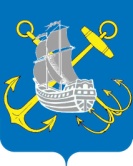 МЕСТНАЯ АДМИНИСТРАЦИЯ МУНИЦИПАЛЬНОГО ОБРАЗОВАНИЯМУНИЦИПАЛЬНЫЙ ОКРУГ ОКРУГ МОРСКОЙ_____________________________________________________________________________________199226, Санкт-Петербург, ул. Кораблестроителей, д. 21, к.1-Д, тел./ф. 356-55-22П О С Т А Н О В Л Е Н И Е  № 39Об утверждении административного регламента по предоставлениюМО МО округ Морской, осуществляющим отдельные государственные полномочия Санкт-Петербурга по организации и осуществлению деятельности по опеке и попечительству, назначению и выплате денежных средств на содержание детей, находящихся под опекой или попечительством, и денежных средств на содержание детей, переданных на воспитание в приемные семьи, в  Санкт-Петербурге, государственной услуги по назначению  помощника совершеннолетнему дееспособному гражданину, нуждающиеся в установлении патронажаНа основании Федерального закона от 27.07.2010 № 210-ФЗ «Об организации предоставления государственных и муниципальных услуг» «25» января 2013 года                                                                                        Санкт-Петербург            П О С Т А Н О В Л Я Ю:1. Утвердить административный регламент по предоставлению МО МО округ Морской, осуществляющим отдельные государственные полномочия Санкт-Петербурга по организации и осуществлению деятельности по опеке и попечительству, назначению и выплате денежных средств на содержание детей, находящихся под опекой или попечительством, и денежных средств на содержание детей, переданных на воспитание в приемные семьи, в  Санкт-Петербурге, государственной услуги по назначению  помощника совершеннолетнему дееспособному гражданину, нуждающиеся в установлении патронажа согласно Приложению.2. Исполнение настоящего Постановления возложить на специалистов отдела опеки и попечительства Моловцеву И.А., Соловьеву Е.И.3. Контроль за исполнением настоящего Постановления оставляю за собой.4. Настоящее Постановление вступает в силу с момента его официального опубликования (обнародования).Глава Местной Администрации                                                                                И.А. МатяшОзнакомлены:Моловцева И.А. ________________   _______________Соловьева Е.И. ________________   _______________Приложение к Постановлению МА МО МО округ Морскойот «25» января 2013 г. № 39Административный регламентпо предоставлению МО МО округ Морской, осуществляющим отдельные государственные полномочия Санкт-Петербурга по организации и осуществлению деятельности по опеке и попечительству, назначению и выплате денежных средств на содержание детей, находящихся под опекой или попечительством, и денежных средств на содержание детей, переданных на воспитание в приемные семьи, 
в  Санкт-Петербурге, государственной услуги по назначению  помощника совершеннолетнему дееспособному гражданину, нуждающиеся в установлении патронажа 1. Общие положения1.1. Предметом регулирования настоящего административного регламента являются отношения, возникающие между заявителями и органом  опеки и попечительства  внутригородских муниципальных образований Санкт-Петербурга, сроки 
и последовательность административных процедур (действий) органов опеки 
и попечительства  внутригородских муниципальных образований Санкт-Петербурга,  
при предоставлении государственной услуги по установлению патронажа 
над совершеннолетним дееспособным гражданином. 1.2. Блок-схема предоставления государственной услуги приведена 
в приложении № 1 к настоящим методическим рекомендациям.1.3. Заявители, а также лица, имеющие право выступать от их имени.1.3.1. Заявителями являются граждане Российской Федерации. 1.4. Требования к порядку информирования и предоставления государственной услуги.1.4.1. В предоставлении государственной услуги участвуют:1.4.1.1. Санкт-Петербургское государственное казенное учреждение «Многофункциональный центр предоставления государственных услуг» 
(далее – Многофункциональный центр). Места нахождения и графики работы подразделений Многофункционального  центра приведены в Приложении № 3. 1.4.1.2. Информацию об исполнительных органах государственной власти 
Санкт-Петербурга  и организациях, участвующих в предоставлении государственной услуги заявители могут получить следующими способами:1.4.1.3. По телефонам, указанным в Приложении № 2 к настоящему регламенту.1.4.1.4. В Центре телефонного обслуживания Многофункционального центра,  указанному  в Приложении 3 к настоящему регламенту.Адрес: 191124, Санкт-Петербург, ул. Красного Текстильщика, д. 10-12, литера О.График работы: понедельник-четверг с 9.00 до 18.00 (в пятницу - до 17.00), перерыв с 13.00 до 13.48, выходные дни – суббота, воскресенье. Места нахождения и графики работы подразделений Многофункционального центра приведены в приложении № 2 к настоящим методическим рекомендациям.Центр телефонного обслуживания – 573-90-00.Справочные телефоны подразделений Многофункционального центра приведены 
в приложении № 3 к настоящим методическим рекомендациям.Адрес сайта и электронной почты: www.gu.spb.ru/mfc/, e-mail: knz@mfcspb.ru.1.4.1.5. Посредством письменных обращений в оран опеки и попечительства, Многофункциональный центр и его подразделения.1.4.1.6. На стендах  в местах предоставления государственной услуги.1.4.1.7. На Портале «Государственные услуги в Санкт-Петербурге» (www.gu.spb.ru) 
в сети Интернет на официальных сайтах органов (организаций), указанных в пункте 1.4.1.1.4.2. Перед предоставлением государственной услуги заявителям необходимо обратиться в следующие органы (организации):к терапевту - медицинское заключение лечебно-профилактического  учреждения 
о результатах  освидетельствования   гражданина выразившего желание быть  помощником;к работодателю, председателю ТСЖ, руководителю учебного заведения - характеристика с места работы (учебы, места жительства). 2. Стандарт предоставления государственной услуги2.1. Наименование государственной услуги: установление патронажа 
над совершеннолетним дееспособным гражданином.Краткое наименование государственной услуги: установление патронажа 
над совершеннолетним дееспособным гражданином.2.2. Государственная услуга предоставляется органом местного самоуправления   Санкт-Петербурга, на территории которого проживает совершеннолетний дееспособный гражданин, нуждающийся в установлении над ним патронажа, во взаимодействии 
с Многофункциональным центром. 2.3. Результатами предоставления государственной услуги являются:издание Постановления органа местного самоуправления внутригородского муниципального образования Санкт-Петербурга об установлении патронажа 
над совершеннолетним дееспособным гражданином:на бумажном носителе – ответ (письмо) о предоставлении государственной услуги выдается лично заявителю органом местного самоуправления Санкт-Петербурга или Многофункциональным	центром либо направляется через отделения федеральной почтовой связи;в форме электронного документа - путем отправки по электронной почте 
либо через Портал.2.4. Сроки предоставления государственной услуги:решение об установлении патронажа над совершеннолетним дееспособным гражданином принимается в течении месяца, со дня выявления совершеннолетнего  дееспособного гражданина;  2.5. Перечень нормативных правовых актов, регулирующих отношения, возникающие в связи с предоставлением государственной услуги:Гражданский кодекс Российской Федерации; Федеральный закон от 27.07.2010 № 210-ФЗ «Об организации предоставления государственных и муниципальных услуг»;Федеральный закон от 27.07.2006 № 152-ФЗ «О персональных данных»;Федеральный закон от 06.04.2011 № 63-ФЗ «Об электронной подписи»;Закон Санкт-Петербурга от 31.10.2007 № 536-109 «О наделении органов местного самоуправления в Санкт-Петербурге отдельными государственными полномочиями Санкт-Петербурга по организации и осуществлению деятельности по опеке 
и попечительству, назначению и выплате денежных средств на содержание детей, находящихся под опекой  или попечительством, и денежных средств на содержание детей, переданных на воспитание в приемные семьи, в Санкт-Петербурге»;постановление Правительства Санкт-Петербурга от 16.09.2008 № 1182 
«О Комитете по социальной политике Санкт-Петербурга»;постановление Правительства от 23.12.2011 № 1753 «О порядке межведомственного информационного взаимодействия при предоставлении государственных и муниципальных услуг исполнительными органами государственной власти Санкт-Петербурга и органами местного самоуправления в Санкт-Петербурге, 
а также услуг государственных учреждений, подведомственных исполнительным органам государственной власти Санкт-Петербурга, и других организаций, в которых размещается государственное задание (заказ)».2.6. Исчерпывающий перечень документов, необходимых в соответствии 
с нормативными правовыми актами для предоставления государственной услуги, подлежащих представлению заявителем:заявление  совершеннолетнего дееспособного гражданина, который по состоянию здоровья не может самостоятельно осуществлять и защищать свои права и исполнять свои обязанности (образец заявления приведен в приложении № 4);заявление     гражданина о согласии на  назначение его помощником (образец заявления приведен в приложении № 5); документ,  подтверждающий, что совершеннолетний дееспособный гражданин  нуждается в  посторонней помощи (справка от терапевта о том, что гражданин нуждается в постоянной посторонней помощи); паспорт дееспособного гражданина, который по состоянию здоровья 
не может самостоятельно осуществлять и защищать свои права и исполнять свои обязанности;паспорт гражданина выразившего желание быть  помощником; характеристика с места работы (учебы, места жительства) гражданина выразившего желание быть  помощником (характеристика  с места работы от руководителя, либо характеристика с места учебы от руководителя учебного заведения, либо характеристика 
с места жительства от председателя ТСЖ, начальника жилищно-эксплуатационной службы); медицинское заключение лечебно-профилактического  учреждения о результатах  освидетельствования   гражданина выразившего желание быть  помощником (заключение терапевта о состоянии здоровья гражданина выразившего желание быть  помощником);  справка  о регистрации по месту пребывания гражданина, который по состоянию здоровья не может самостоятельно осуществлять и защищать свои права и исполнять свои обязанности; справка  о регистрации по месту пребывания гражданина выразившего желание быть  помощником.2.7. Исчерпывающий перечень документов, необходимых в соответствии 
с нормативными правовыми актами для предоставления государственной услуги, которые находятся в распоряжении исполнительных органов государственной власти 
Санкт-Петербурга, иных органов и организаций, участвующих в предоставлении государственной услуги, и которые заявитель вправе представить: справка  о регистрации по месту жительства гражданина, который по состоянию здоровья не может самостоятельно осуществлять и защищать свои права и исполнять свои обязанности (в отношении жилых помещений, ведение регистрационного учета граждан по месту жительства в которых в части, возложенной на жилищные организации, осуществляют Санкт-Петербургские государственные казенные учреждения – районные жилищные агентства).справка  о регистрации по месту жительства гражданина выразившего желание быть  помощником (в отношении жилых помещений, ведение регистрационного учета граждан по месту жительства в которых в части, возложенной на жилищные организации, осуществляют Санкт-Петербургские государственные казенные учреждения – районные жилищные агентства).акт обследования жилищно-бытовых условий гражданина, который по состоянию здоровья не может самостоятельно осуществлять и защищать свои права и исполнять свои обязанности, а также гражданина выразившего желание быть  помощником (акт обследования жилищно-бытовых условий гражданина из органов опеки 
и попечительства);2.7.1. При предоставлении государственной услуги запрещено требовать 
от заявителя:представления документов и информации или осуществления действий, представление или осуществление которых не предусмотрено нормативными правовыми актами, регулирующими отношения, возникающие в связи с предоставлением государственной услуги;представления документов и информации, которые находятся 
в распоряжении органов, предоставляющих государственную услугу, иных государственных органов, органов местного самоуправления и организаций, 
в соответствии с нормативными правовыми актами Российской Федерации, нормативными правовыми актами субъектов Российской Федерации 
и муниципальными правовыми актами.2.8. Оснований для отказа в приеме документов, необходимых для предоставления государственной услуги, действующим законодательством Российской Федерации 
и Санкт-Петербурга не предусмотрено.2.9. Оснований для приостановления и (или) отказа в предоставлении государственной услуги действующим законодательством не предусмотрено.2.10. Услуги, необходимые и обязательные для предоставления государственной услуги, в том числе сведения о документе (документах), выдаваемом (выдаваемых) организациями, участвующими в предоставлении государственной услуги отсутствуют.2.11. Плата за предоставление государственной услуги не взимается.2.12. Максимальный срок ожидания в очереди (при ее наличии) при подаче заявления о предоставлении государственной услуги и при получении результата государственной услуги в органах опеки и попечительства внутригородского муниципального образования Санкт-Петербурга не должен превышать сорока минут.2.13. Регистрации заявления осуществляется органом опеки и попечительства внутригородского муниципального образования Санкт-Петербурга  в течение 
одного рабочего дня с момента получения документов, указанных 
в пункте 2.6 настоящего административного регламента.2.13.1. Срок и порядок регистрации заявления о предоставлении государственной услуги:При личном обращении заявителя в орган опеки и попечительства регистрация заявления о предоставлении государственной услуги осуществляется специалистом органа опеки и попечительства в присутствии заявителя. Срок регистрации запроса заявителя в органах опеки и попечительства составляет не более 30 минут. Срок регистрации запроса заявителя о предоставлении государственной услуги через Портал в течение суток.2.13.2. При личном обращении заявителя в Многофункциональный центр заявление о предоставлении государственной услуги регистрируется специалистом Многофункционального центра в присутствии заявителя, которому выдается расписка 
с регистрационным номером, присвоенном межведомственной автоматизированной системой «Обеспечение деятельности многофункционального центра предоставления государственных услуг в Санкт-Петербурге и предоставления государственных услуг через портал государственных услуг в Санкт-Петербурге».Срок регистрации запроса о предоставлении государственной услуги 
в Многофункциональном центре составляет 15 минут. 2.14. Требования к помещениям, в которых предоставляются государственные 
услуги, к месту ожидания и приема заявителей, размещению и оформлению визуальной, текстовой и мультимедийной информации о порядке предоставления государственной услуги.2.14.1. Помещения, в которых предоставляются государственные услуги, место ожидания, должны иметь площади, предусмотренные санитарными нормами 
и требованиями к рабочим (офисным) помещениям, где оборудованы рабочие места 
с использованием персональных компьютеров и копировальной техники, и места 
для приема посетителей, а также должны быть оборудованы стульями и столами, иметь писчие принадлежности (карандаши, авторучки, бумагу) для заполнения запросов 
о предоставлении государственной услуги и производству вспомогательных записей (памяток, пояснений).2.14.2. На информационных стендах, размещаемых в местах приема граждан, 
и на официальном сайте Правительства Санкт-Петербурга содержится следующая информация:наименование государственной услуги;перечень исполнительных органов государственной власти Санкт-Петербурга 
и организаций, участвующих в предоставлении государственной услуги;график (режим) работы Комитета, органа опеки и попечительства внутригородского муниципального образования Санкт-Петербурга, осуществляющих прием и консультации заявителей по вопросам предоставления государственной услуги;адреса исполнительных органов государственной власти Санкт-Петербурга 
и организаций, участвующих в предоставлении государственной услуги;контактная информация об исполнительных органах государственной власти Санкт-Петербурга и организациях, участвующих в предоставлении государственной услуги;порядок предоставления государственной услуги;последовательность посещения заявителем исполнительных органов государственной власти Санкт-Петербурга и организаций, участвующих в предоставлении государственной услуги;перечень категорий граждан, имеющих право на получение государственной услуги;перечень документов, необходимых для получения государственной услуги;образец заполнения заявления на получение государственной услуги;порядок записи на прием к должностному лицу.2.15. Показатели доступности и качества государственной услуги, в том числе количество взаимодействий заявителя с должностными лицами при предоставлении государственной услуги и их продолжительность, возможность получения государственной услуги на базе Многофункционального центра, возможность получения информации о ходе предоставления государственной услуги, в том числе 
с использованием информационно-коммуникационных технологий, возможность получения государственной услуги в электронном виде (если это не запрещено законодательством Российской Федерации и Санкт-Петербурга) с указанием этапов перехода на предоставление услуг в электронном виде, определенных Правительством Санкт-Петербурга, и иные показатели качества и доступности предоставления государственной услуги.2.15.1. Показатели доступности и качества государственной услуги:2.15.2. Количество взаимодействий заявителя с исполнительными органами государственной власти Санкт-Петербурга, а также иными органами и организациями, участвующими в предоставлении государственной услуги – не более 2.2.15.3. Продолжительность взаимодействия должностных лиц при предоставлении государственной услуги указаны в разделе 3 настоящего административного регламента.2.15.4. Способы предоставления государственной услуги заявителю:непосредственно при посещении исполнительного органа государственной власти Санкт-Петербурга (организации), участвующего в предоставлении государственной услуги;в подразделении Многофункционального центра;в электронном виде (посредством Портала в соответствии с этапами предоставления государственной услуги, определенными распоряжением Правительства Санкт-Петербурга от 22.03.2011 № 8-рп).2.15.5. В случае направления заявителем заявления и документов, необходимых для предоставления государственной услуги, через Портал с прохождением промежуточных этапов предоставления государственной услуги заявитель может ознакомиться на Портале (в соответствии с этапами предоставления государственной услуги, определенными распоряжением Правительства Санкт-Петербурга от 22.03.2011 № 8-рп).2.15.6. Сроки промежуточного информирования заявителя о результатах предоставления государственной услуги действующим законодательством 
не предусмотрены.2.15.7. Количество документов, необходимых для предоставления заявителем 
в целях получения государственной услуги: от 9 до 12.2.15.8. Количество документов (информации), которую орган опеки 
и попечительства внутригородского муниципального образования Санкт-Петербурга запрашивает без участия заявителя: от 0 до 3.2.15.9. Количество услуг, являющихся необходимыми и обязательными 
для предоставления государственной услуги: 0.2.15.10. Административные процедуры в рамках предоставления государственной услуги, осуществляемые в электронном виде, осуществляются органом опеки 
и попечительства внутригородского муниципального образования Санкт-Петербурга
в соответствии с этапами предоставления государственной услуги, определенными распоряжением Правительства Санкт-Петербурга от 22.03.2011 № 8-рп.2.15.11. Срок предоставления государственной услуги – решение о предоставлении государственной услуги принимается органом опеки и попечительства внутригородского муниципального образования Санкт-Петербурга не позднее 15 дней с момента поступления обращения и предоставления всех  необходимых документов. 2.15.12. Порядок осуществления контроля за предоставлением государственной услуги, со стороны граждан, их объединений и организаций осуществляется 
в соответствии с действующим законодательством.2.16. Иные требования.  2.16.1. Информация по вопросам предоставления государственной услуги доводится до сведения заявителей, иных заинтересованных лиц по их письменным 
и устным обращениям.Органом опеки и попечительства внутригородского муниципального образования Санкт-Петербурга  принимаются обращения в письменном виде свободной формы. 
В письменном обращении указываются: наименование структурного подразделения  либо фамилия, имя, отчество соответствующего должностного лица, а также фамилия, имя, отчество заявителя, почтовый адрес, по которому должны быть направлены ответ, уведомление о переадресации обращения, суть обращения, подпись заявителя и дата.В случае необходимости в подтверждение изложенных в письменном обращении фактов к письменному обращению прилагаются документы и материалы либо их копии.Ответ на письменное обращение дается в простой, четкой, понятной форме 
с указанием фамилии и инициалов, номера телефона специалиста, оформившего ответ.При ответах на телефонные звонки и устные обращения специалист подробно 
и в корректной форме информирует обратившееся лицо по вопросу предоставления государственной услуги.Ответ на телефонный звонок начинается с информации о наименовании органа, 
в который позвонило обратившееся лицо, фамилии, имени, отчестве и должности специалиста, принявшего телефонный звонок.Во время разговора специалист четко произносит слова, избегает параллельных разговоров с окружающими людьми и не прерывает разговор по причине поступления звонка на другой аппарат;Специалист, осуществляющий устную консультацию, принимает все необходимые меры для ответа, в том числе и с привлечением других специалистов.В случае если специалист, к которому обратилось лицо, не может ответить 
на данный вопрос в настоящий момент, он предлагает обратившемуся лицу назначить другое удобное для гражданина время для консультации.В конце консультации специалист кратко подводит итог и перечисляет действия, которые следует предпринять обратившемуся лицу.Ответ на письменное обращение дается в простой, четкой, понятной форме 
с указанием фамилии и инициалов, номера телефона специалиста, оформившего ответ.2.16.2. По справочным номерам телефонов, указанным в пункте 1.4 настоящего административного регламента, предоставляется следующая информация, связанная
с предоставлением государственной услуги:перечень исполнительных органов государственной власти Санкт-Петербурга 
и организаций, участвующих в предоставлении государственной услуги;график (режим) работы исполнительных органов государственной власти 
Санкт-Петербурга и организаций, участвующих в предоставлении государственной услуги и осуществляющих прием и консультации заявителей по вопросам предоставления государственной услуги;адреса исполнительных органов государственной власти Санкт-Петербурга 
и организаций, участвующих в предоставлении государственной услуги;контактная информация об исполнительных органах государственной власти Санкт-Петербурга и организациях, участвующих в предоставлении государственной услуги;категории граждан, имеющие право на получение государственной услуги;перечень документов, необходимых для получения государственной услуги;срок принятия решения о предоставлении государственной услуги;о текущих административных действиях, предпринимаемых по обращению заявителя;о принятом решении по конкретному письменному обращению;порядок обжалования действий (бездействия) должностных лиц, а также принимаемых ими решений при предоставлении государственной услуги;порядок записи на прием к должностному лицу.2.16.3. Государственная услуга может предоставляться посредством  Многофункционального центра на основании соглашения о взаимодействии.2.16.3.1. Многофункциональный центр осуществляет:взаимодействие с органами государственной власти и организациями, участвующими в предоставлении государственных услуг;информирование граждан и организаций по вопросам предоставления государственных услуг;прием и выдачу документов, необходимых для предоставления государственных услуг;обработку персональных данных, связанных с предоставлением государственных услуг.Прием и выдачу документов, необходимых для предоставления государственной услуги, осуществляют структурные подразделения Многофункционального центра, адреса, справочные телефоны, график работы, адреса электронной почты которых приведены в приложении № 3 к настоящим методическим рекомендациям.Действия (бездействие) должностных лиц Многофункционального центра, могут быть обжалованы руководителем Многофункционального центра.2.16.3.2. В случае подачи документов в орган опеки и попечительства внутригородского муниципального образования Санкт-Петербурга посредством Многофункционального центра специалист Многофункционального центра, осуществляющий прием документов, представленных для получения государственной услуги:а) определяет предмет обращения;б) проводит проверку полномочий лица, подающего документы;в) принимает от лица, подающего документы, заявление на предоставление государственной услуги, содержащее также согласие на обработку данных;г) проводит проверку соответствия документов требованиям, указанным в пункте 2.6 настоящего административного регламента;д) осуществляет сканирование представленных документов, формирует электронное дело, все документы которого связываются единым уникальным идентификационным кодом, позволяющим установить принадлежность документов конкретному заявителю и виду обращения за государственной услугой;е) заверяет электронное дело своей электронной подписью 
(далее - ЭП);ж) направляет копии документов и реестр документов в орган опеки 
и попечительства внутригородского муниципального образования Санкт-Петербурга:в электронном виде (в составе пакетов электронных дел) в течение двух рабочих дней со дня обращения заявителя в Многофункциональный центр;на бумажных носителях (в случае необходимости обязательного предоставления оригиналов документов) – в течение двух рабочих дней со дня обращения заявителя 
в Многофункциональный центр.По окончании приема документов специалист Многофункционального центра выдает заявителю расписку о приеме документов.2.16.3.3. При обращении заявителя в орган опеки и попечительства внутригородского муниципального образования Санкт-Петербурга  посредством Многофункционального центра, при наличии в обращении указания заявителя 
на получение ответа по результатам рассмотрения представленных документов через Многофункциональный центр, должностное лицо органа опеки и попечительства внутригородского муниципального образования Санкт-Петербурга, ответственное 
за подготовку ответа по результатам рассмотрения представленного заявителем,  документов, направляет необходимые документы (справки, письма, решения и др.) 
в Многофункциональный центр для их последующей передачи заявителю:в электронном виде в течение одного рабочего дня со дня их регистрации 
в органе опеки и попечительства внутригородского муниципального образования 
Санкт-Петербурга;на бумажном носителе – в срок не более трех дней со дня их регистрации 
в органе опеки и попечительства внутригородского муниципального образования 
Санкт-Петербурга.  2.16.3.4. Специалист Многофункционального центра, ответственный за выдачу документов, полученных из органа опеки и попечительства внутригородского муниципального образования Санкт-Петербурга по результатам рассмотрения представленных заявителем документов, в день их получения от органа опеки 
и попечительства внутригородского муниципального образования Санкт-Петербурга сообщает заявителю о принятом решении по телефону (с записью даты и времени телефонного звонка), а также о возможности получения документов 
в Многофункциональном центре, если иное не предусмотрено в разделе 3 настоящего административного регламента.2.16.3.5. Контроль за соблюдением специалистами Многофункционального центра последовательности действий, указанных в пункте 2.15.3 настоящего административного регламента, осуществляется руководителем соответствующего структурного подразделения Многофункционального центра.Контроль за соблюдением положений настоящего административного регламента
 в части, касающейся участия в предоставлении государственной услуги Многофункциональным центром, осуществляется в соответствии с соглашением 
о взаимодействии.2.16.4. Государственная услуга может быть получена в электронной форме 
в соответствии с Планом перехода на предоставление исполнительными органами государственной власти Санкт-Петербурга государственных услуг в электронном виде, утвержденным распоряжением Правительства Санкт-Петербурга от 22.03.2011 № 8-рп 
«О мероприятиях по переходу на предоставление исполнительными органами государственной власти Санкт-Петербурга государственных услуг в электронном виде».В электронном виде государственную услугу можно получить с помощью Портала.Этапы перехода на предоставление услуг в электронном виде:1-й этап - размещение информации об услуге в Сводном реестре государственных услуг и на Едином портале государственных;2-й этап - размещение на Едином портале государственных услуг форм заявлений и иных документов, необходимых для получения соответствующих услуг, 
и обеспечение доступа к ним для копирования и заполнения в электронном виде;3-й этап - обеспечение возможности для заявителей в целях получения услуги представлять документы в электронном виде с использованием Единого портала государственных услуг;4-й этап - обеспечение возможности для заявителей осуществлять 
с использованием Единого портала государственных услуг мониторинг хода предоставления услуги;5-й этап - обеспечение возможности получения результатов предоставления услуги в электронном виде на Едином портале государственных услуг, если это не запрещено федеральным законом.Электронные заявления (заявки) отправляются через «Электронную приемную» Портала с использованием «логина» и «пароля» заявителя, а также могут быть подписаны заявителем электронной подписью или заверены универсальной электронной картой.В случае, если после направления заявителем электронного заявления (заявки) необходимо посещение заявителем органа опеки и попечительства внутригородского муниципального образования Санкт-Петербурга, то для заявителя, отправившего электронную заявку, должностное лицо органа опеки и попечительства внутригородского муниципального образования Санкт-Петербурга,  формирует приглашение на прием, которое отображается в браузере заявителя. Приглашение содержит необходимую информацию с указанием: адреса  органа опеки и попечительства внутригородского муниципального образования Санкт-Петербурга либо Многофункционального центра, 
в которые необходимо обратиться заявителю, даты и времени приема, номера очереди, идентификационного номера приглашения, а также перечня документов, которые необходимо предоставить на приеме.В случае, если обязательное посещение заявителем органа опеки и попечительства внутригородского муниципального образования Санкт-Петербурга (Многофункционального центра) не требуется, то посредством Портала осуществляется мониторинг хода предоставления государственной услуги, а также информирование заявителя о результате предоставления государственной услуги в соответствии с этапами предоставления государственной услуги в электронном виде.3. Состав, последовательность и сроки выполнения административных процедур, требования к порядку их выполнения.3.1. Описание последовательности административных процедур 
при предоставлении государственной услуги:прием заявления и документов, необходимых для предоставления государственной услуги;подготовка и направление межведомственного запроса о предоставлении документов, необходимых для предоставления государственной услуги, находящихся 
в распоряжении органов государственной власти и организаций, в том числе 
с использованием единой системы межведомственного электронного взаимодействия;выход в адрес для составления акта обследования жилищно-бытовых условий;принятие решения органом  опеки и попечительства внутригородского муниципального образования Санкт-Петербурга об установлении патронажа 
над совершеннолетним дееспособным гражданином. 3.2. Наименование административной процедуры: прием заявления 
и документов, необходимых для предоставления государственной услуги.3.2.1. События (юридические факты), являющиеся основанием для начала административной процедуры: поступление (посредством личного обращения заявителя  либо от Многофункционального центра)  заявления  и прилагаемых документов, указанных в пункте 2.6 настоящего административного регламента (далее – комплект документов).3.2.2. Ответственным за выполнение административной процедуры является специалист органа  опеки и попечительства внутригородского муниципального образования Санкт-Петербурга3.2.3. Содержание и продолжительность выполнения административной процедуры.Специалист  органа  опеки и попечительства внутригородского муниципального образования Санкт-Петербурга, ответственный за прием заявления и документов, необходимых для предоставления государственной услуги, при обращении заявителей 
в орган  опеки и попечительства внутригородского муниципального образования 
Санкт-Петербурга:определяет предмет обращения;устанавливает личность заявителя и его полномочия;консультирует заявителя о порядке оформления заявления и проверяет правильность его оформления. По просьбе заявителя, не способного по состоянию здоровья либо в силу иных причин собственноручно оформить заявление, заявление может быть оформлено специалистом органа  опеки и попечительства внутригородского муниципального образования Санкт-Петербурга, ответственным за прием документов, 
о чем на заявлении делается соответствующая запись;определяет необходимость и способ информирования заявителя о принятом решении по предоставлению государственной услуги (в устной либо письменной форме, 
в том числе через Многофункциональный центр), о чем на заявлении делается соответствующая запись;ксерокопирует документы (в случае необходимости) для формирования личного дела, заверяет копии документов. Копии заверяются подписью лица, ответственного 
за прием документов, с указанием его должности, фамилии и инициалов, а также даты заверения копии;фиксирует факт приема документов, указанных в пункте 2.6 настоящего административного регламента, в журнале регистрации;выдает заявителю расписку о приеме документов с указанием их перечня и даты приема;Специалист органа опеки и попечительства внутригородского муниципального образования Санкт-Петербурга, ответственный за прием заявления и документов, необходимых для предоставления государственной услуги, посредством Многофункционального центра:получает копии документов и реестр документов из Многофункционального центра:а) на бумажных носителях (в случае необходимости обязательного представления оригиналов документов);передает комплект документов заявителя для принятия решения специалисту органа  опеки и попечительства внутригородского муниципального образования 
Санкт-Петербурга, ответственному за подготовку.Продолжительность административной процедуры не должна превышать трех рабочих дней.3.2.4. Критериями принятия решения в рамках административной процедуры является соответствие комплекта документов, требованиям установленным Гражданским кодексом Российской Федерации и настоящим методическим рекомендациям.3.2.5. Результат административной процедуры:выдача заявителю расписки о приеме документов с указанием их перечня и даты приема;передача специалистом органа опеки и попечительства внутригородского муниципального образования Санкт-Петербурга, ответственным за прием заявления 
и документов, необходимых для предоставления государственной услуги, комплекта документов специалисту органа  опеки и попечительства внутригородского муниципального образования Санкт-Петербурга, ответственному за подготовку Постановления об установлении патронажа.  3.2.6. Способ фиксации результата выполнения административной процедуры:регистрация заявления и документов в журнале регистрации.3.3. Наименование административной процедуры: подготовка и направление межведомственного запроса о предоставлении документов, необходимых для предоставления государственной услуги, находящихся в распоряжении органов государственной власти и организаций, в том числе с использованием единой системы межведомственного электронного взаимодействия3.3.1. События (юридические факты), являющиеся основанием для начала административной процедуры: установление необходимости направления межведомственного запроса при приеме документов заявителя, получение копии заявления с соответствующей записью специалистом органа местного самоуправления, ответственным за подготовку, направление межведомственных запросов и получение ответов на них, от специалиста органа местного самоуправления, ответственного за прием заявления и документов, необходимых для предоставления государственной услуги.3.3.2. В рамках административной процедуры специалист органа местного самоуправления, ответственный за подготовку, направление межведомственных запросов и получение ответов на них, осуществляет следующие административные действия:определяет состав документов (информации), подлежащих получению 
по межведомственным запросам, и органы (организации), в которые должны быть направлены межведомственные запросы;подготавливает проекты межведомственных запросов, в том числе в форме электронного документа;представляет проекты межведомственных запросов на подпись лицу, уполномоченному подписывать межведомственные запросы, в том числе 
с использованием электронной подписи;направляет межведомственные запросы в СПб ГКУ ЖА посредством автоматизированной информационной системы «Население. Жилой фонд»; органы опеки и попечительства внутригородских муниципальных образований Санкт-Петербурга;получает ответы на межведомственные запросы;анализирует документы (информацию), полученные в рамках межведомственного взаимодействия (ответы на межведомственные запросы), на соответствие направленному межведомственному запросу;передает полученные документы (информацию), специалисту органа местного самоуправления, ответственному за подготовку постановления об установлении патронажа.Межведомственный запрос должен содержать следующие сведения:наименование органа (организации), направляющего межведомственный запрос;наименование органа (организации), в адрес которого направляется межведомственный запрос;наименование услуги, для предоставления которой необходимо представление документа и(или) информации, а также, если имеется, номер (идентификатор) такой услуги в реестре государственных услуг или реестре муниципальных услуг;указание на положения нормативного правового акта, которыми установлено представление документа и(или) информации, необходимых для предоставления услуги, 
и указание на реквизиты данного нормативного правового акта;сведения, необходимые для представления документа и(или) информации, установленные настоящими методическими рекомендациями;контактная информация для направления ответа на межведомственный запрос;дата направления межведомственного запроса и срок ожидаемого ответа 
на межведомственный запрос;фамилия, имя, отчество и должность лица, подготовившего и направившего межведомственный запрос, его подпись, в том числе электронная подпись, а также номер служебного телефона и(или) адрес электронной почты данного лица для связи.Межведомственный запрос направляется:посредством региональной системы межведомственного электронного взаимодействия Санкт-Петербурга (далее - РСМЭВ);по электронной почте;иными способами, не противоречащими законодательству.Датой направления межведомственного запроса считается дата регистрации исходящего запроса системой управления РСМЭВ, либо дата отправки документа 
с межведомственным запросом по электронной почте. В случае направления межведомственного запроса иными способами, предусмотренными законодательством, днем направления межведомственного запроса считается дата почтового отправления.Если ответ на межведомственный электронный запрос не получен 
в течение 5 рабочих дней, специалист органа местного самоуправления, ответственный 
за подготовку, направление межведомственных запросов и получение ответов на них:направляет повторный межведомственный электронный запрос;информирует об этом в электронном виде Комитет по работе с исполнительными органами государственной власти и взаимодействию с органами местного самоуправления Администрации Губернатора Санкт-Петербурга и поставщика сведений (информации), своевременно не представившего ответ на межведомственный электронный запрос.Информация о нарушении сроков ответа направляется на официальные адреса электронной почты, указанные исполнительных органов государственной власти 
Санкт-Петербурга, предназначенных для направления межведомственных запросов 
и получения ответов на межведомственные запросы (в соответствии с Приложением № 2
к постановлению Правительства Санкт-Петербурга от 23.12.2011 №1753).Должностное лицо, не представившее (несвоевременно представившее) запрошенный документ (или информацию), подлежит административной, дисциплинарной или иной ответственности в соответствии с законодательством Российской Федерации.Критериями принятия решения являются полученные от заявителя заявление 
и прилагаемые к нему документы, предусмотренные настоящими методическими рекомендациями.Результатом административной процедуры является направление межведомственного запроса.Способом фиксации результата является регистрация межведомственного запроса 
в РСМЭВ.3.3.3. Продолжительность административной процедуры составляет один рабочий день (при условии использования единой системы межведомственного электронного взаимодействия и подключаемых к ней региональных систем межведомственного электронного взаимодействия).В случае направления органом местного самоуправления межведомственных запросов в органы государственной власти (организации) субъектов Российской Федерации и иных государств, местные администрации муниципальных образований 
(в том числе иных субъектов Российской Федерации) и получения ответов на них срок предоставления государственной услуги может быть увеличен в соответствии 
с действующим законодательством.Срок подготовки и направления ответа на межведомственный запрос 
в соответствии с Порядком не может превышать пяти рабочих дней после поступления межведомственного запроса.3.3.4. Административная процедура осуществляется специалистом органа местного самоуправления, ответственным за подготовку, направление межведомственных запросов 
и получение ответов на них.3.3.5. Критерием принятия решения в рамках административной процедуры является отсутствие в представленном заявителем комплекте документов, документов, указанных в  пункте 2.7 настоящего административного регламента.3.3.6. Результатом административной процедуры является получение органами местного самоуправления документов и информации, которые находятся в распоряжении иных органов исполнительной власти Санкт-Петербурга, и которые заявитель вправе представить, указанных в пункте 2.7 настоящего административного регламента.3.3.7. Способом фиксации результата выполнения административной процедуры является регистрация запроса и ответа на запрос в информационной системе органов местного самоуправления (программном комплексе «Межведомственное взаимодействие»).3.4. Наименование административной процедуры: выход в адрес для составления акта обследования жилищно-бытовых условий3.4.1 События (юридические факты), являющиеся основанием для начала административной процедуры:  получение заявление совершеннолетнего дееспособного гражданина, который по состоянию здоровья не может самостоятельно  осуществлять 
и защищать свои права и исполнять свои обязанности, а также получение заявление гражданина выразившего желание быть помощником;3.4.2. Ответственными за выполнение административной процедуры являются:должностное лицо органа  опеки и попечительства внутригородского муниципального образования Санкт-Петербурга,  ответственное за принятие решения 
об установлении патронажа; глава (заместитель главы) местной Администрации внутригородского муниципального образования Санкт-Петербурга.3.4.3. Содержание и продолжительность выполнения административной процедуры.Должностное лицо органа  опеки и попечительства внутригородского муниципального образования Санкт-Петербурга, ответственное принятие решения 
об установлении патронажа: проводит проверку сведений, содержащихся в заявлении; назначает  времени проведения акта обследования жилищно-бытовых условий 
и в установленное время выходит в адрес;по результатам проведения акта обследования жилищно-бытовых условий составляет акт обследования жилищно-бытовых условий в котором указывает состояние здоровья совершеннолетнего дееспособного гражданина, который 
по состоянию здоровья не может самостоятельно  осуществлять и защищать свои права 
и исполнять свои обязанности, а также  гражданина выразившего желание быть помощником; семейное окружение гражданина, состав семьи, наличие родственных связей;жилищно-бытовые условия, в которых проживает гражданин: наличие 
и принадлежность жилого помещения, его общая и жилая площадь, благоустройство 
и санитарно-гигиеническое состояние;в ходе обследования используются такие формы получения сведений, как беседа 
с гражданином, его родственниками и другими членами семьи, наблюдение, изучение документов и другие формы. Продолжительность административной процедуры не должна превышать 30 дней 
с момента представления заявителем документов, указанных в пункте 2.6 настоящего административного регламента.3.4.4. Критерии принятия решения в рамках административной процедуры является:  получение заявления и комплекта документов, указанных в пункте 2.6 настоящего административного регламента. 3.5.5. Результат административной процедуры: акт обследования жилищно-бытовых условий совершеннолетнего дееспособного гражданина, который по состоянию здоровья не может самостоятельно  осуществлять и защищать свои права и исполнять свои обязанности, а также гражданина выразившего желание быть помощником;  3.5.6. Способ фиксации результата выполнения административной процедуры:Регистрация акта обследования жилищно-бытовых условий совершеннолетнего дееспособного гражданина, который по состоянию здоровья не может самостоятельно  осуществлять и защищать свои права и исполнять свои обязанности, а также получение заявление гражданина выразившего желание быть помощником в журнале регистрации;3.5. Наименование административной процедуры: принятие решения об установлении патронажа 3.5.1. События (юридические факты), являющиеся основанием для начала административной процедуры: получение документов, указанных в пункте 2.6.,  должностным лицом органа  опеки и попечительства внутригородского муниципального образования Санкт-Петербурга,  ответственным за принятие решения об установлении патронажа. 3.5.2. Ответственными за выполнение административной процедуры являются:должностное лицо органа  опеки и попечительства внутригородского муниципального образования Санкт-Петербурга,  ответственное за принятие решения 
об установлении патронажа; глава (заместитель главы) местной Администрации внутригородского муниципального образования Санкт-Петербурга.3.5.3. Содержание и продолжительность выполнения административной процедуры.Должностное лицо органа  опеки и попечительства внутригородского муниципального образования Санкт-Петербурга, ответственное за принятие решения 
об установлении патронажа: проводит проверку сведений, содержащихся в комплекте документов; в случае принятия решения об установлении патронажа - готовит 
проект Постановления об установлении патронажа   в случае если при проверке сведений, представленных заявителем, будет установлено, что представленные сведения не соответствуют требованиям, установленным  Гражданским кодексом Российской Федерации – решение 
об установлении патронажа не принимается;по результатам рассмотрения готовит проект соответствующего уведомления 
в адрес заявителя, в случае отсутствия правовых оснований для принятия решения 
об установлении патронажа в уведомлении указываются  причины, по которым решение об установлении патронажа  не было принято и порядок обжалования 
(далее – уведомление).В случае подписания постановления  на основании представленных документов, указанных в пункте 2.6 настоящего административного регламента, формирует личное дело. 
Продолжительность административной процедуры не должна превышать 30 дней 
с момента представления заявителем документов, указанных в пункте 2.6 настоящего административного регламента.3.5.4. Критерии принятия решения органом опеки и попечительства внутригородского муниципального образования Санкт-Петербурга, определяются наличием или отсутствием справки от терапевта для установления патронажа. 3.5.5. Результат административной процедуры и порядок передачи результата:информирует заявителя о принятом решении  3.5.6. Способ фиксации результата выполнения административной процедуры:подписанное главой администрации  (заместителем главы)  органа  местного самоуправления  внутригородского муниципального образования Санкт-Петербурга, постановление;4. Формы контроля за исполнением административного регламента4.1. Контроль за соблюдением и исполнением положений настоящего административного регламента и иных нормативных правовых актов, устанавливающих требования 
к предоставлению государственной услуги, осуществляет глава местной Администрации (далее – глава Администрации), заместитель главы местной Администрации 
по принадлежности вопроса в следующих формах:4.2. Глава Администрации (заместитель главы Администрации) осуществляет контроль за:надлежащим исполнением настоящего административного регламента сотрудниками органов опеки и попечительства;обеспечением сохранности принятых от заявителя документов 
и соблюдением сотрудниками Администрации особенностей по сбору 
и обработке персональных данных заявителя.4.3. Глава Администрации, (заместитель главы Администрации), муниципальные служащие, непосредственно предоставляющие государственную услугу, несут персональную ответственность за соблюдение сроков и порядка приема документов,  соответствие результатов рассмотрения документов требованиям законодательства, принятию мер по проверке представленных документов, соблюдение сроков и порядка предоставления государственной услуги, подготовки отказа в предоставлении государственной услуги, за соблюдение сроков и порядка выдачи документов. Персональная ответственность Главы Администрации, (заместителя главы Администрации) и муниципальных служащих  закрепляется в должностных регламентах 
в соответствии с требованиями законодательства.В частности, муниципальные служащие несут ответственность за:требование у заявителей документов или платы, не предусмотренных административным регламентом;отказ в приеме документов по основаниям, не предусмотренным административным регламентом;нарушение сроков регистрации запросов заявителя о предоставлении государственной услуги;нарушение срока предоставления государственной услуги;направление необоснованных межведомственных запросов;нарушение сроков подготовки межведомственных запросов и ответов 
на межведомственные запросы; необоснованное не предоставление информации на межведомственные запросы.4.4. Начальник подразделения Многофункционального центра осуществляет контроль за:надлежащим исполнением настоящего административного регламента сотрудниками подразделения Многофункционального центра;полнотой принимаемых специалистами Многофункционального центра 
от заявителя документов и качество оформленных документов для передачи их в орган опеки и попечительства;своевременностью и полнотой передачи в орган опеки и попечительства принятых  от заявителя документов;своевременностью и полнотой доведения до заявителя принятых 
от органа опеки и попечительства информации и документов, являющихся результатом решения о предоставлении государственной услуги, принятого органом опеки 
и попечительства;обеспечением сохранности принятых от заявителя документов 
и соблюдением сотрудниками подразделения особенностей по сбору 
и обработке персональных данных заявителя.Персональная ответственность руководителя подразделения 
Многофункционального центра и специалистов подразделения Многофункционального центра закрепляется в должностных инструкциях в соответствии с требованиями законодательства.Специалисты подразделения Многофункционального центра несут ответственность за:качество приема комплекта документов у заявителя, в случае, если несоответствие представленных документов, указанных в административном регламенте явилось основанием для отказа заявителю в предоставлении государственной услуги;своевременность информирования заявителя о результате предоставления государственной услуги.4.5. Оператор Портала (специалисты СПб ГУП «Санкт-Петербургский информационно-аналитический центр») осуществляют контроль за своевременностью доставки электронных заявлений на автоматизированное рабочее место специалиста структурного подразделения органа опеки и попечительства. Персональная ответственность специалистов СПб ГУП 
«Санкт-Петербургский информационно-аналитический центр» закрепляется 
в должностных инструкциях в соответствии с требованиями законодательства.Специалисты СПб ГУП «Санкт-Петербургский информационно-аналитический центр» несут ответственность за:технологическое обеспечение работы Портала;проведение ежедневного мониторинга незакрытых структурными подразделениями органа опеки и попечительства обращений заявителей на Портале и направление сообщений о незакрытых обращениях заявителей Главе Администрации по официальным адресам электронной почты.V. Досудебный (внесудебный) порядок обжалования решений и действий (бездействия) органа местного самоуправления Санкт-Петербурга при предоставлении  государственной услуги, а также должностных лиц и муниципальных служащих органа местного самоуправления Санкт-Петербурга5.1. Заявители имеют право на досудебное (внесудебное) обжалование решений 
и действий (бездействия), принятых (осуществляемых) органом местного самоуправления Санкт-Петербурга, в ходе предоставления государственной услуги. Досудебный (внесудебный) порядок обжалования не исключает возможность обжалования решений 
и действий (бездействия), принятых (осуществляемых) в ходе предоставления государственной услуги, в судебном порядке. Досудебный (внесудебный) порядок обжалования не является для заявителя обязательным.5.2. Предметом досудебного (внесудебного) обжалования являются:5.2.1. Нарушение срока регистрации запроса заявителя о предоставлении государственной услуги;5.2.2. Нарушение срока предоставления государственной услуги;5.2.3. Требование у заявителя документов, не предусмотренных нормативными правовыми актами Российской Федерации, нормативными правовыми актами субъектов Российской Федерации, муниципальными правовыми актами для предоставления государственной услуги;5.2.4. Отказ в приеме документов, предоставление которых предусмотрено нормативными правовыми актами Российской Федерации, нормативными правовыми актами субъектов Российской Федерации, муниципальными правовыми актами 
для предоставления государственной услуги у заявителя;5.2.5. Отказ в предоставлении государственной услуги, если основания отказа 
не предусмотрены федеральными законами и принятыми в соответствии с ними иными нормативными правовыми актами Российской Федерации, нормативными правовыми актами Санкт-Петербурга;5.2.6. Затребование с заявителя при предоставлении государственной услуги платы, не предусмотренной нормативными правовыми актами Российской Федерации, нормативными правовыми актами Санкт-Петербурга;5.2.7. Отказ органа местного самоуправления, муниципального служащего органа местного самоуправления в исправлении допущенных опечаток и ошибок в выданных 
в результате предоставления государственной услуги документах, либо нарушение установленного срока таких исправлений;5.3. Общие требования к порядку подачи и рассмотрения жалобы.5.3.1. Жалоба подается в письменной форме на бумажном носителе, 
в электронной форме в орган местного самоуправления Санкт-Петербурга. Жалобы 
на решения, принятые руководителем органа местного самоуправления, подаются 
в  Правительство Санкт-Петербурга.5.3.2. Жалоба может быть направлена по почте, через многофункциональный центр, с использованием информационно-телекоммуникационной сети «Интернет», официального сайта органа местного самоуправления Санкт-Петербурга, единого портала государственных и муниципальных услуг либо регионального портала государственных 
и муниципальных услуг, а также может быть принята при личном приеме заявителя.5.3.3. Заявитель имеет право на получение информации и документов, необходимых для обоснования и рассмотрения жалобы (претензии). Орган местного самоуправления Санкт-Петербурга, его должностные лица, муниципальные служащие органа местного самоуправления Санкт-Петербурга обязаны предоставить заявителю возможность ознакомления с документами и материалами, непосредственно затрагивающими его права и свободы, если не имеется установленных федеральным законодательством ограничений на информацию, содержащуюся в этих документах, материалах. При этом документы, ранее поданные заявителями в орган местного самоуправления, выдаются по их просьбе в виде выписок или копий.5.3.4.  Жалоба должна содержать:наименование органа местного самоуправления Санкт-Петербурга, должностного лица органа местного самоуправления Санкт-Петербурга либо муниципального служащего органа местного самоуправления Санкт-Петербурга, решения и действия (бездействие) которых обжалуются;фамилию, имя, отчество (последнее - при наличии), сведения о месте жительства заявителя - физического лица либо наименование, сведения о месте нахождения заявителя - юридического лица, а также номер (номера) контактного телефона, адрес (адреса) электронной почты (при наличии) и почтовый адрес, по которым должен быть направлен ответ заявителю;сведения об обжалуемых решениях и действиях (бездействии) органа местного самоуправления Санкт-Петербурга, должностного лица органа местного самоуправления Санкт-Петербурга либо муниципального служащего органа местного самоуправления  Санкт-Петербурга;доводы, на основании которых заявитель не согласен с решением 
и действием (бездействием) органа местного самоуправления Санкт-Петербурга, должностного лица органа местного самоуправления Санкт-Петербурга, либо муниципального служащего органа местного самоуправления Санкт-Петербурга. Заявителем могут быть представлены документы (при наличии), подтверждающие доводы заявителя, либо их копии.5.3.5. Жалоба, поступившая в орган местного самоуправления Санкт-Петербурга, подлежит рассмотрению в следующие сроки:в течение пятнадцати рабочих дней со дня регистрации жалобы;в течение пяти рабочих дней со дня регистрации жалобы в случае обжалования отказа органа местного самоуправления Санкт-Петербурга, должностного лица органа местного самоуправления Санкт-Петербурга или муниципального служащего органа местного самоуправления Санкт-Петербурга в приеме документов у заявителя либо 
в исправлении допущенных опечаток и ошибок или в случае обжалования нарушения установленного срока таких исправлений;в иные  сроки в случаях, установленных Правительством Российской Федерации.5.3.6. По результатам рассмотрения жалобы орган местного самоуправления          Санкт-Петербурга принимает одно из следующих решений:удовлетворяет жалобу, в том числе в форме отмены принятого решения, исправления допущенных органом местного самоуправления Санкт-Петербурга опечаток и ошибок в выданных в результате предоставления государственной услуги документах, возврата заявителю денежных средств, взимание которых не предусмотрено нормативными правовыми актами Российской Федерации, нормативными правовыми актами субъектов Российской Федерации,  а также в иных формах;отказывает в удовлетворении жалобы.5.3.7. Не позднее дня, следующего за днем принятия решения, заявителю 
в письменной форме и по желанию заявителя в электронной форме направляется мотивированный ответ о результатах рассмотрения жалобы.5.3.8. При рассмотрении обращения государственным органом, органом местного самоуправления или должностным лицом гражданин имеет право:знакомиться с документами и материалами, касающимися рассмотрения жалобы, если это не затрагивает права, свободы и законные интересы других лиц и если 
в указанных документах и материалах не содержатся сведения, составляющие государственную или иную охраняемую федеральным законом тайну;получать письменный ответ по существу поставленных в жалобе вопросов, уведомление о переадресации письменного обращения в государственный орган, орган местного самоуправления или должностному лицу, в компетенцию которых входит решение поставленных в обращении вопросов;обращаться с жалобой на принятое по обращению решение или на действие (бездействие) в связи с рассмотрением обращения в административном и (или) судебном порядке в соответствии с законодательством Российской Федерации;представлять дополнительные документы и материалы либо обращаться 
с просьбой об их истребовании, в том числе в электронной форме;обращаться с заявлением о прекращении рассмотрения жалобы.5.3.9. В случае установления в ходе или по результатам рассмотрения жалобы признаков состава административного правонарушения или преступления, должностное лицо, наделенное полномочиями по рассмотрению жалоб,  незамедлительно направляет имеющиеся материалы в органы прокуратуры.  5.3.10. Исполнительные органы государственной власти Санкт-Петербурга 
и должностные лица, которым может быть адресована жалоба (претензия) заявителя 
в досудебном (внесудебном) порядке:В случае, если предметом жалобы (претензии) заявителя являются действия сотрудника подразделения Многофункционального центра, жалоба (претензия) направляется в адрес Администрации Губернатора Санкт-Петербурга:191060, Смольный, Администрация Губернатора Санкт-Петербурга;E-mail: ukog@gov.spb.ru;Телефон: 576-70-42.В случае, если предметом жалобы (претензии) заявителя являются действия оператора Портала, жалоба (претензия) направляется в адрес Комитета по информатизации и связи:191060, Смольный, Комитет по информатизации и связи;E-mail: kis@gov.spb.ru; Телефон:576-71-23.В случае, если предметом жалобы (претензии) заявителя являются действия муниципальных служащих органа местного самоуправления Санкт-Петербурга, предоставляющего государственную услугу, жалоба (претензия) может быть направлена 
в адрес Комитета по социальной политике Санкт-Петербурга:190000, Санкт-Петербург, пер. Антоненко, д. 6, тел. (812) 576-24-61, факс (812) 576-24-60, адрес электронной почты: ksp@gov.spb.ru.Вице-губернатор Санкт-Петербурга, курирующий соответствующую отрасль:191060, Смольный, Санкт-Петербург, тел. (812) 576-44-80, факс (812) 576-7955.ПРИЛОЖЕНИЕ № 1 К административному регламенту по предоставлению МО МО округ Морской, осуществляющим отдельные государственные полномочия 
Санкт-Петербурга по организации и осуществлению деятельности 
по опеке и попечительству, назначению и выплате денежных средств на содержание детей, находящихся под опекой или попечительством, и денежных средств на содержание детей, переданных на воспитание в приемные семьи, в  Санкт-Петербурге, государственной услуги по установлению помощника совершеннолетнему дееспособному гражданину, нуждающемуся 
в установлении над ним патронажа.  БЛОК-СХЕМА                                                                                       направление заявления 
                                                                                       и комплекта документовПриложение № 3к административному регламентупо предоставлению государственной услуги по выполнению  функции по установлению патронажа над совершеннолетним дееспособным гражданином   ПОЧТОВЫЕ АДРЕСА, СПРАВОЧНЫЕ ТЕЛЕФОНЫИ АДРЕСА ЭЛЕКТРОННОЙ ПОЧТЫ РАЙОННЫХ ПОДРАЗДЕЛЕНИЙСАНКТ-ПЕТЕРБУРГСКОГО ГОСУДАРСТВЕННОГО УЧРЕЖДЕНИЯ«МНОГОФУНКЦИОНАЛЬНЫХ ЦЕНТРОВ ПРЕДОСТАВЛЕНИЯГОСУДАРСТВЕННЫХ УСЛУГ»ПРИЛОЖЕНИЕ № 4к административному регламенту по предоставлению государственной услуги по выполнению  функции по установлению патронажа над совершеннолетним дееспособным гражданином   ЗАЯВЛЕНИЕ                                 совершеннолетнего дееспособного гражданина,                                  о согласии на назначение  помощника                                             Я,______________________________________________________________________________(фамилия, имя, отчество)по состоянию здоровья не могу самостоятельно осуществлять  и защищать свои права и исполнять свои обязанности. В соответствии со статьей 41 Гражданского Кодекса Российской Федерации  прошу назначить мне помощника   _____________________________________________________________________________(ФИО, дата рождения)Дополнительно могу сообщить о себе следующее:   ______________________________                                                                                                (указывается состояние здоровья, иные _______________________________________________________________________________________________________дополнительные сведения, которые гражданин готов сообщить о себе)_______________________________________________________________________________________________________      Статья 41 Гражданского Кодекса Российской Федерации  мне разъяснена.          Я,_______________________________________________________________________Даю согласие на обработку и использование моих персональных данных, содержащихся в настоящем заявлении и в представленных мною документах.Дата «______» ____________20__ г.	Подпись заявителя _____________________О принятом решении прошу проинформировать письменно /устно/ (нужное подчеркнуть)В Многофункциональном центре __________________района Санкт-ПетербургаПРИЛОЖЕНИЕ №5к административному регламенту по предоставлению государственной услуги по выполнению  функции по установлению патронажа над совершеннолетним дееспособным гражданином   	ЗАЯВЛЕНИЕ                                 гражданина, выразившего желание стать помощником                                      совершеннолетнего дееспособного гражданина      Я,______________________________________________________________________________(фамилия, имя, отчество)прошу назначить меня в соответствии со статьей 41 Гражданского Кодекса Российской Федерации  помощником совершеннолетнего(ой) дееспособного(ой) гражданина _____________________________________________________________________________(ФИО, дата рождения)Дополнительно могу сообщить о себе следующее:   ______________________________                                                                                                (указывается состояние здоровья и характер _______________________________________________________________________________________________________работы  гражданина, наличие/отсутствие судимости)____________________________________________________________________________________________________________________________________________________________________________________      Требования пункта 4 статьи 41 Гражданского Кодекса Российской Федерации об обязательном осуществлении органом опеки и попечительства контроля за исполнением мной обязанностей помощника мне разъяснено.          Я,_______________________________________________________________________Даю согласие на обработку и использование моих персональных данных, содержащихся в настоящем заявлении и в представленных мною документах.Дата «______» ____________20__ г.	Подпись заявителя _____________________О принятом решении прошу проинформировать письменно /устно/ (нужное подчеркнуть)В Многофункциональном центре ____________района Санкт-ПетербургаПРИЛОЖЕНИЕ № 2к административному регламенту по предоставлению государственной услуги по выполнению  функции по установлению патронажа над совершеннолетним дееспособным гражданином   ПРИЛОЖЕНИЕ № 2к административному регламенту по предоставлению государственной услуги по выполнению  функции по установлению патронажа над совершеннолетним дееспособным гражданином   ПРИЛОЖЕНИЕ № 2к административному регламенту по предоставлению государственной услуги по выполнению  функции по установлению патронажа над совершеннолетним дееспособным гражданином   ПРИЛОЖЕНИЕ № 2к административному регламенту по предоставлению государственной услуги по выполнению  функции по установлению патронажа над совершеннолетним дееспособным гражданином   ПРИЛОЖЕНИЕ № 2к административному регламенту по предоставлению государственной услуги по выполнению  функции по установлению патронажа над совершеннолетним дееспособным гражданином   ПРИЛОЖЕНИЕ № 2к административному регламенту по предоставлению государственной услуги по выполнению  функции по установлению патронажа над совершеннолетним дееспособным гражданином   ПРИЛОЖЕНИЕ № 2к административному регламенту по предоставлению государственной услуги по выполнению  функции по установлению патронажа над совершеннолетним дееспособным гражданином   ПРИЛОЖЕНИЕ № 2к административному регламенту по предоставлению государственной услуги по выполнению  функции по установлению патронажа над совершеннолетним дееспособным гражданином   ПРИЛОЖЕНИЕ № 2к административному регламенту по предоставлению государственной услуги по выполнению  функции по установлению патронажа над совершеннолетним дееспособным гражданином   ПРИЛОЖЕНИЕ № 2к административному регламенту по предоставлению государственной услуги по выполнению  функции по установлению патронажа над совершеннолетним дееспособным гражданином   № /пПолное наименование органа местного самоуправленияАдрес(с указанием почтового индекса) Контактные телефоны, факс (с указанием кода города)Адрес электронной почтыАдрес сайтаКонтактный телефон/факс/e-mail глав местных администрации муниципальных образованийРегламент приема граждан главами местных администрации муниципальных образованийтелефоны/факс/ e-mail ответственных специалистовРегламент приема граждан ответственными специалистами1Местная администрация муниципального образования муниципальный округ КоломнаСанкт-Петербург, наб. Крюкова канала, д.11 190068(812) 714-09-83,факс (812) 714-08-43mokolomna@inbox.ruwww. kolomna-spb.ru(812)714-08-43нет(812) 714-08-43Вторник-15.00-17.00 пятница11.00-13.002Администрация муниципального образования Сенной округСанкт-Петербург, Фонтанка р., наб.,д. 89, 
190031(812)310-16-96
(812)ф310-29-22msmoso@m
ail.wplus.netwww.sennoi-okrug.spb.ru(812)310-44-00второй и четвертый четверг17.00- 19.00 (812) 310-29-22Вторник -15.00-18.00Четверг 10.00-13.003Местная администрация Муниципального образования муниципальный округ Адмиралтейский
округСанкт-Петербург, ул. Декабристов, д.18,  190000(812)314-96-60
(812)312-31-83admiralokrug@
mail.ruнет(812)314-96-60Факс(812)312-31-83ежедневно в часы работы администрации(812) 571-66-01, ул. Почтамтская,д.11Вторник -14.00-17.00Четверг 10.00-13.004Местная администрация муниципального образования муниципальный округ СеменовскийСанкт-Петербург, Большой Казачий пер., д .5-7,191180ф. (812)316-26-30
mo4@
mailsp.ruwww.sankt-peterburg.info/mo4(812)764-96-89факс(812)764-89-53Ежедневно 9.00-17.00 пятница9.00-16.00 (812) 764-89-53т/ф(812)764-89-53Вторник -15.00-17.00Четверг 10.00-13.005Местная администрация муниципального образования муниципальный округ ИзмайловскоеСанкт-Петербург,Егорова ул., д. 18, 
190005(812)316-35-81
(812)316-62-57
ф. (812)317-82-70
т/ф: 575-08-95mc5@frinet.
orgmс5/frinet.org(812)575-08-95
(812)317-80-92
т/ф (812)316-53-69ежедневно9.00-18.00 (812) 495-39-64Вторник -15.00-18.00Четверг 10.00-13.006Местная администрация муниципального образования муниципальный округ ЕкатерингофскийСанкт-Петербург,Нарвский пр., д. 16,
190020(812)252-40-03Факс(812)147-20-08mo6@list.ruwww.mo-6.spb.ru(812)746-67-36
(812)746-60-55Понедельник, среда, пятница 16.00-18.00факс:786-84-57, 786-88-91Вторник15.00-18.00Четверг17.00-19.007Местная администрация муниципального образования муниципальный округ №7Санкт-Петербург, 12 линия, В.О., д.7, 199178(812)321-20-46
ф.(812)321-14-00
mcmo7@yandex.ruwww.mo7spb.ru(812)321-14-01(812) 321-20-46Факс(812) 321-14-00Ежедневно10.00-17.00 (812) 320-73-60ПонедельникЧетверг14.00-17.008Местная администрация муниципального образования муниципальный округ ВасильевскийСанкт-Петербург, 4 линия, В.О., д.45, 199004ф.(812)328-58-31
(812)323-32-34
(812)323-32-61msmo8@mail.ruwww.omsu.spb.ru(812)328-58-31Вторник, четверг11.00-13.00 (812) 323-32-34Вторник -16.00-18.00Четверг 10.00-13.009Местная администрация муниципального образования ГаваньСанкт-Петербург,Шевченко ул., д. 29,
199406(812)355-70-34
ф.(812)355-54-19
gavan@mail.ipnet.ruwww.omsu.spb.ru(812)355-70-34Факс (812)355-54-19Понедельник11.00-13.00Четверг17.00-19.00 (812) 355-74-43,    (812)355-70-34Понедельник,четверг14.00-17.3010Местная администрация муниципального образования муниципальный округ Округ МорскойСанкт-Петербург,Кораблестроителей ул., д.21, к.1, литер. Д, 199226(812)356-65-03
ф.(812)356-55-22
ф.(812)356-38-60
brams10@mail.ruwww.mo-morsk-10.spb.ru(812)356-55-22(812)356-68-46Факс(812)356-38-60Вторник 11.00-13.00 (812)356-65-03Тел/факс: 356-13-13Понедельник15.00-18.00Пятница10.00-13.0011Местная администрация муниципального образования муниципальный округ Остров ДекабристовСанкт-Петербург,Кораблестроителей ул., д.35, к.5,199397факс(812)351-19-15
(812)351-19-14(812)351-19-13vestnik_mo11@mail.ruwww. sankt-peterburg.info/mo11/(812)351-19-15Вторник, среда, четверг,10.00-18.00 (812) 351-19-15понедельник14.00-17.30четверг 10.00-12.3012Местная администрация муниципального образования муниципальный округ СампсониевскоеСанкт-Петербург,Большой Сампсониевский пр.д.86, 194100ф.(812)596-32-78
(812)596-33-02
mo12@frinet.
Orgwww.mo12.sp.ruф.(812)596-32-78
(812)596-33-02
Вторник15.00-18.00Четверг10.00-13.00(по записи) (812) 596-32-73596-32-78 факсВторник -15.00-18.00Четверг 10.00-13.13Местная администрация муниципального образования муниципальный округ СветлановскоеСанкт-Петербург,Тореза пр., д.35, к.2
194223(812)Ф.552-65-38
mo.svetlanovskoe@yandex.ruwww. Svetlanovskoe.spb.ru(812)550-20-06ф. (812)552-65-38Вторник 16.00-18.00 (812)550-26-24Вторник -15.00-18.00Четверг 10.00-13.0014Местная администрация муниципального образования муниципальный округСосновскоеСанкт-Петербург,Есенина ул., д.7,194291ф.(812)594-25-88

(812)511-65-05sosnowskoe@mail..ruwww. Sankt-peterburg.Info/ mososnowskoe(812) 296-34-67ежедневно (812) 296-34-67Вторник -15.00-18.00Четверг 10.00-13.0015Местная администрация муниципального образования муниципальный округ №15Санкт-Петербург,Сиреневый б-р, д. 18 лит А194352ф.(812)516-63-77mo15@newalink.netwww.mo15.spb.ru(812) 516-63-77Вторник 15.00-19.00(812) 516-63-77 600-22-83 Среда 14.00-17.00Пятница10.00-14.0016Местная администрация муниципального образования муниципальный округ ПарнасСанкт-Петербург,Энгельса пр., д.131, к.1, 
194295(812)Факс 599-16-98(812)2962498moparnas@mail.ru(812)599-16-98(812)598-14-02вторник 15.00-18.00четверг10.00-13.00 (812)296-10-95Факс 598-14-02Вторник -15.00-18.00Четверг 10.00-13.0017Местная администрация муниципального образования муниципальный округ Шувалово-ОзеркиСанкт-Петербург,Луначарского пр., д.5,
194356(812)510-81-95
ф.(812) 510-85-37
ф.(812)510-86-81
moozerki@homelink.ruwww.mo-shuvalovo-ozerki.spb.ru(812)510-81-95Факс(812)510-86-81Ежедневно11.00-17.00Обед 13.00-14.00 (812) 510-81-95Понедельник10.00-13.00Вторник15.00-18.0018Местная администрация муниципального образования п. ПарголовоСанкт-Петербург,Ломоносова ул., д.17, 
п. Парголово, 194362(812)513-84-48
(812)594-87-28
ф.(812)594-87-28mopargolovo@mailsp.ruwww. sankt-peterburg.info/ mopargolovo(812)594-90-93понедельник, вторник, четверг, 10.00-17.00 (812)594-88-90Вторник -14.00-17.00Четверг 10.00-13.0019Местная администрация муниципального образования п.ЛевашовоСанкт-ПетербургЖелезнодорожная ул., д.46
п.Левашово, 194361(812)594-96-24
ф.(812) 594-92-86Татьяна Юрьевнаmolevashovo@mailsp.ruwww. sankt-peterburg.info/ molewachowo(812)594-91-93Ежедневно594-96-70Вторник15.00-18.00Пятница10.00-13.0020Местная администрация муниципального образования муниципальный округ ГражданкаСанкт-ПетербургНауки пр., д.41, 195256(812)535-35-61,
т/ф(812) 535-42-09
ф. (812)535-36-26
ms.18@
rambler.rusovet@ grajdanka.spb.ruwww. grajdanka.spb.ru(812)535-35-61
ф. (812)535-36-26Вторая и четвертая среда 16.00-18.00( (812) 535-35-61                (812) 535-42-09Понедельник 16.00-18.0021Местная администрация муниципального образования муниципальный округ АкадемическоеСанкт-Петербург,Гражданский пр., д.84, Литер А
195257ф.(812)555-26-59
(812)555-44-68
momoa@
list.ruwww.omsu.spb.ru(812)555-26-59нетт/ф (812) 555-26-59Понедельник 14.00-18.0022Местная администрация муниципального образования муниципальный округ Финляндский округСанкт-Петербург, Металлистов пр.,  Литер А д.93,
195221т/ф Беликов и опека автомат 544-58-41mo20fo@yandex.
ruwww.finokruq.spb.ru(812)545-00-21
 факс (812)291-23-39Понедельник 10.00-12.00 (812)факс 544-58-43Факс 545-00-21Вторник 14.00-17.3023Местная администрация муниципального образования муниципальный округ №21Санкт-Петербург,Лужская ул., д. 10, 195265(812)532-35-62
ф.(812)531-38-58okrug21@mail.ruwww.okruq21.hnet.spb.ru(812)531-38-58Вторник 16.00-18.00 (812) 531-38-58Среда 15.00-18.0024Местная администрация муниципального образования муниципальный округ ПискаревкаСанкт-Петербург,Пискаревский пр., д.52, 
195067(812)298-33-90
(812)298-38-55
info@mopiskarevka.spb.ru
www.mo- piskarevka.spb.ru(812)298-33-90ежедневно (812) 298-38-55Opeka_ piskarevka@ mail.ruПонедельник 10.00-12.00Четверг 15.00-17.0025Местная администрация муниципального образования муниципальный округ СеверныйСанкт-Петербург,Луначарского пр., д.80, к.1, 195274(812)559-16-76
ф.(812)558-56-05
(812)559-76-89
(812)558-16-79mo_nord_spb@mail.ruwww.omsu.spb.ru(812)558-56-05ежедневно (812) 558-56-05Понедельник 10.00-13.00Среда 14.00-18.0026Местная администрация муниципального образования муниципальный округПрометейСанкт-Петербург,Тимуровская ул., д.8, корпус 1 
195276(812)558-68-11             ф.(812) 590-98-01
office@mo24-prometey.ruhttp://www. mo24-prometey.ru/(812)558-68-11Понедельник 15.00-16.00 (812) 591-51-93Понедельник 10.00-13.00 четверг 14.00-17.0027Местная администрация муниципального образования муниципальный округ КняжевоСанкт-Петербург,   Ленинский пр., д.119, к.1,
198207ф.(812)377-21-37
(812)377-15-17
momo-25@yandex.ruwww.omsu.spb.ru(812)377-15-17ежедневно(812) 377-21-37377-15-17Вторник 15.00-19.30Пятница 11.00-13.0028Местная администрация муниципального образования муниципальный округ УльянкаСанкт-Петербург,Генерала Симоняка ул. д.9,198261(812)759-15-15
ф.(812)750-43-20
info@ulyanka.spb.rumo-26@ yandex.ruwww.mo- ulyanka.spb.ruт/ф
(812)759-15-15
(812)750-43-20Первый и третий четверг 16.00-18.00 (812)759-69-71Понедельник 10.00-13.00  15.00-17.0029Местная администрация муниципального образования муниципальный округ ДачноеСанкт-Петербург,Ветеранов пр., д.69,
198255(812)752-94-19
ф(812)752-92-83
mo_dachnoe27@mail.ruнетт/ф (812)752-94-19
(812)752-92-83Вторник 10.30-12.30Четверг 16.00-18.00т/факс(812) 752-33-00Понедельник 14.30-17.30 четверг 10.00-12.3030Местная администрация муниципального образования муниципальный округ АвтовоСанкт-Петербург,Краснопутиловская ул., д.27,198152ф.(812)785-00-47
(812)784-95-24
avtovo.spb.@mail.ruнет(812)785-00-47Понедельник 11.00-14.00Пятница 14.00-17.00 (812) 785-00-47,   (812) 785-36-48Вторник 15.00-18.00Пятница 10.00-12.0031Местная администрация муниципального образования Нарвский округСанкт-Петербург,Оборонная ул., д.18, 198099ф.(812)786-77-66
ф.(812)252-77-33
narvokruq@mail.wplas.netwww.narvskiy-okruq.spb.ru(812)786-77-66
ф. (812)252-77-33нет(812) 785-20-02Санкт-Петербург, ул. Баррикадная, д.36Понедельник 15.00-18.00 пятница 11.00-13.0032Местная администрация муниципального образования Красненькая речкаСанкт-Петербург,Маршала Жукова ул., д.20,198302ф.(812)757-27-83
(812)757-91-11
ma.redriver@mail.ruнет(812)757-27-83(812)757-91-11Вторник 16.00-18.00 (812) 757-27-83Понедельник 10.00-16.00 четверг 14.00-17.0033Местная администрация муниципального образования муниципальный округ Морские воротаСанкт-Петербург,Канонерский остров, д.8а,198184(812)746-90-45
ф.(812)746-90-32
momv@ mailsp.ruwww. sankt-peterburg.info/momv(812)746-90-45
ф. (812)746-90-32Вторник 14.00-17.00 (812) 746-90-32Четверг 16.00-18.0034Местная администрация муниципального образования поселок  Петро-СлавянкаСанкт-Петербург,Труда ул., д.1, п. Петро-Славянка, 196642(812)716-93-04
ф.(812)462-13-04mops@mailsp.ruwww. sankt-peterburg.info/mops(812)462-13-04Второй и четвертый вторник  с 9.00.-12.00 (812) 462-13-04Ежедневно 9.00-18.0035Местная администрация муниципального образования поселок  ПонтонныйСанкт-Петербург,А.Товпенко ул., д.10, 
п. Понтонный, 196643(812)462-40-40
(812)462-40-39sovet_pont@mail.lanck.netwww.omsu.spb.ru(812)462-44-27ежедневно (812)462-40-40
Вторник 9.00-18.00Четверг 9.00-18.0036Местная администрация  внутригородского муниципального образования  Санкт-Петербургапоселок СаперныйСанкт-Петербург Дорожная ул. д.2п. Саперный, 196644(812)462-16-31
ф.(812)462-16-32
sapern@spb.lanck.netwww.ip. lanck.net/sapern(812)462-16-32ежедневно (812) 462-18-00ежедневно37Местная администрация муниципального образования поселок  Усть-ИжораСанкт-Петербург,Шлиссельбурское ш, д.219,
п.Усть-Ижора, 196645(812)462-33-96
ф.(812)462-41-53ust-izora.mamo@mail.ruwww.omsu.spb.ru(812)462-44-81ф.(812)462-41-53ежедневно (812) 462-44-81ежедневно38Местная администрация  внутригородского муниципального образования Санкт-Петербурга город КолпиноСанкт-Петербург,Красная ул., д.1, г. Колпино, 196650(812)461-72-02
ф.(812)461-72-03kolpino-2006@mail.ruwww.omsu.spb.ru(812)461-72-05ф(812)461-72-02
ежедневно (812) 461-86-53. 461-38-03Среда 14.00-18.0039Местная администрация  внутригородского муниципального образования Санкт-Петербурга поселок МеталлостройЦентральная ул., д.22, 
п. Металлострой, 196641(812)464-95-27
ф.(812)464-95-12
gazetavestnik@yandex.ruwww.omsu.spb.ru(812)464-47-20Четверг 15.00-18.00 (812) 464-95-64Вторник 15.00-18.00 пятница 10.00-13.0040Местная администрация муниципального образования муниципальный округ ПолюстровоСанкт-Петербург,Энергетиков пр., д.70, к.3
195253 (812)545-41-11
ф.(812)544-34-98mo.polustrovo@rambler.ruнет(812)226-55-07ежедневно (812) 544-34-98Четверг 14.00-18.0041Местная администрация муниципального образования муниципальный округ Большая ОхтаСанкт-Петербург,Тарасова ул., д.9, 195027(812)224-12-88(812)227-16-52munokrug@mail.wplus.netwww.momo33.sp.ru(812)224-19-07Понедельник, среда 9.00-13.00 (812) 224-12-88(812) 227-16-52Большеохтинский пр., д. 19Вторник 14.00-17.00Четверг10.00-13.00 Большеохтинский пр., д.1942Местная администрация муниципального образования муниципальный округ Малая ОхтаСанкт-Петербург,Новочеркасский пр., д.25, 
к.2, 195112(812)528-46-63
(812)528-16-45
tender@malayaohta.spb.ruwww. Malayaohta.spb.ru(812)528-46-63, (812)528-16-45Первый и третий вторник 16.00-18.00(812) 528-29-36,Первый и третий четверг 15.00-17.00 второй и четвертый четверг 10.00-13.0043Местная администрация муниципального образования муниципальный округ ПороховыеСанкт-Петербург,Косыгина пр., д.27, к.1
195298(812)524-29-03
ф.(812)524-25-52
igorkochnev@list.ruwww.moporohovie.spb.ru(812)524-29-03Вторник, среда 15.00-17.00(812) 524-29-03Вторник 10.00-13.00Четверг 14.00-17.0044Местная администрация муниципального образования муниципальный округ РжевкаСанкт-Петербург,Комунны ул., д.52, 195030(812)527-68-58
ф.(812)527-70-00
morgevka@mail.ruнет(812)527-68-62Вторник 10.00-12.00Четверг 16.00-18.00 (812) 527-68-58Вторник 15.00-17.00Четверг 10.00-12.0045Местная администрация муниципального образования г. Красное СелоСанкт-Петербург,Ленина пр., д.85, 198320(812)749-46-24
(812)741-27-04
ф.(812)741-14-27mo@krasnoe-selo.ruwww. krasnoe-selo.ru(812)741-14-27
(812)749-54-31Вторник 14.00-17.00Пятница 10.00-13.00"Вторник 10.00-17.0046Местная администрация муниципального образования муниципальный округ Юго-ЗападСанкт-Петербург,Петергофское шоссе, д.3,
к.2, 198332(812)745-79-33
(812)755-46-78
(812)755-63-11
(812)755-63-24mo37@mailsp.ruwww. sankt-peterburg.info/mo37(812) 745-79-33Пятница 10.00-12.00 (812) 755-63-24Вторник 14.00-17.3047Местная администрация муниципального образования муниципальный округ Южно-ПриморскийСанкт-Петербург,Лениский пр., д.71,
198332ф.(812)745-47-66
(812)745-49-44ms38.spb@mail.ruwww. sankt-peterburg.info/mo38(812)745-46-44Первая и третья среда 11.00-14.00 (812) 745-49-44Четверг 10.00-17.0048Местная администрация муниципального образования муниципальный округ Сосновая ПолянаСанкт-Петербург,Погранич. Гарькавого ул,
д.27, к.2, 198206(812)Факс744-87-37
факс744-05-39ms39@mail.ruwww.mo39.spb.ru(812)744-87-37
(812)744-05-39Понедельник 15.00-17.00т/ф(812) 744-36-92Вторник, четверг 15.00-18.0049Местная администрация муниципального образования муниципальный округ УрицкСанкт-Петербург,Партизана Германа ул, д.22,198205Факс:(812)735-86-17urizk@mail.ruwww.munizipc.40.spb.ru(812)735-86-51Пятница 9.00-13.00 (812) 735-86-17Четверг 14.00-17.30пятница 9.00-13.0050Местная администрация муниципального образования муниципальный округ КонстантиновскоеСанкт-Петербург,Пограничника Гарькавого ул,
д.36, к.1, 198259Факс (812)730-00-18
(812)730-29-27mokrug41@mail.ruwww.omsu.spb.ru(812)730-42-55Первый вторник 10.00-12.00Третий вторник 16.00-18.00(812) 300-48-78Четверг 14.00-18.00Пятница 10.00-13.0051Местная администрация муниципального образования муниципальный округ ГореловоСанкт-Петербург, Красносельское шоссе, д.46, 198323факс (812)746-25-65mo42@mail.ru msgorelovo@mail.ruwww. Sankt-peterburg.Info/mo42Ф (812)746-25-65(812)749-65-87По предварительной записи (812) 746-10-49Вторник 10.00-17.0052Местная администрация Муниципального образования г. КронштадтСургина ул., д.15, 
г.Кронштадта 197760ф.(812)435-23-97
(812)435-24-30
ф.(812)311-21-76kronmo@spb.lanck.netнет(812)311-22-57
(812)439-00-68
ф.(812)435-27-93Вторник 14.00-18.00 (812) 311-25-41понедельник 14.00-17.00Вторник 14.00-17.0053Местная администрация муниципального образования г. ЗеленогорскаИсполкомская ул., д.5
г. Зеленогорск, 197720(812)433-80-63Zelenoqorsk@mailsp.ruhttp// :zelenoqorsk.spb(812)433-80-63по предварительной записи (812) 433-01-95понедельник 10.00-13.00Вторник 15.00-18.0054Местная администрация муниципального образования г. СестрорецкаПриморское ш., д. 280
г. Сестрорецк(812)437-32-46
ф.(812)437-15-35department@mo-sestroreck.ruwww.mo- sestroreck.ru(812)437-11-66первый и третий понедельник 14.00-17.00(812) 437-16-52понедельник 10.00-13.00Вторник 15.00-18.0055Местная администрация муниципального образования пос. БелоостровВосточная ул., п. Дюны,
д.11а, 197730ф.(812)437-38-09Факс:434-03-28mobeloostrov@mailsp.ruwww. Sankt-peterburg.Info/ mobeloostrov(812)437-38-09вторник 9.00-17.00 (812)437-38-09Среда 9.00-18.0056Местная администрация муниципального образования пос. КомаровоЦветочная ул., д. 22, 
п. Комарово, 197733(812)433-72-83 
ф.(812)433-72-83mokomarovo@ yandex.ruwww. Komarovo.spb.ru(812)433-75-42понедельник 15.00-17.00 (812)433-72-83понедельник 9.00-13.00Вторник 14.00-18.0057Местная администрация муниципального образования пос. МолодежноеПравды ул., д.5,
п. Молодежное, 197729(812)433-25-96 
ф.(812)433-25-96
(812)433-28-46momolodegnoe@mailsp.ruwww. Sankt-peterburg.Info/momolodegnoe(812)433-25-96среда 15.00-17.00 (812) 433-25-96ежедневно58Местная администрация муниципального образования пос. ПесочныйСоветская ул., д.6, 
 п. Песочный, 197758ф.(812)596-87-06
(812)596-65-93
(812)596-86-72mopesohnoe@mail.ruwww.omsu.spb.ru(812)596-86-72среда 10.00-12.00 (812) 596-86-32понедельник 10.00-13.00Вторник 14.00-18.0059Местная администрация муниципального образования пос. Репиноп. РепиноПриморское шоссе,
 д. 443, 197738(812)432-08-19
ф.(812)432-01-11morepino@mailsp.ruwww.pepino.infoф(812)432-01-11
(812)432-08-19второй понедельник 16.00-18.00 (812) 432-08-19понедельник 10.00-13.00Вторник 15.00-18.0060Местная администрация муниципального образования пос.Серовоюрид. Адрес: Рощинское шоссе, д.16 п. Серово 197726факт. Адрес пр. Ленина, д.15, г. Зеленогорск, 197720(812) 433-65-06moserovo@mail.ruwww.omsu.spb.ru(812) 433-65-06вторник 14.00-16.00 (812) 433-65-06понедельник 10.00-13.00Вторник 14.00-17.0061Местная администрация муниципального образования пос. СмолячковоПриморское шоссе, д.675,
г. Зеленогорск, 197729ф.(812)433-23-00mo_smol@mail.ruwww.omsu.spb.ru(812)433-29-90
(812)433-23-00ежедневно, кроме четверга 10.00-13.00факс: (812) 433-23-00понедельник 11.00-15.00Вторник 14.00-17.3062Местная администрация муниципального образования пос. СолнечноеПриморское шоссе, д.374,
п. Солнечное, 197793(812)432-95-69
ф.(812)432-94-67mosolnechnoe@mailsp.ruwww. sankt-peterburg.info/ mosolnechnoeф (812)432-94-67(812)434-25-69среда 9.00-13.00пятница 13.00-16.00 (812) 432-95-69432-94-67ежедневно63Местная администрация муниципального образования пос. УшковоПриморское шоссе, д. 521, комната 8, 197720ф.(812)433-82-18moushkovo@mailsp.ruhttp: // www. sankt-peterburg.info/ moushkovo(812)433-82-18четверг 12.00-14.00 (812) 433-82-188-921-881-82-88понедельник 11.00-13.00Вторник 13.00-17.0064Администрация муниципального образования муниципального округа Московская заставаСанкт-Петербург,Свеаборгская ул., д.7,
196105(812)387-88-85
(812)387-88-02
(812)388-70-73
ф.(812)387-88-78
mcmo44@yandex.ruwww:MO44.net(812)387-88-78
(812)387-88-85
(812)387-88-02четверг 16.00-18.00т/ф(812) 387-45-08 Свеаборгская,8memo44@yandex.ruПонедельник 14.00-17.00 четверг 10.00-14.0065Местная администрация внутригородского муниципального образования Санкт-Петербурга муниципального округа ГагаринскоеСанкт-Петербург
Витебский пр., д.41-1  196244(812)378-22-14
(812)379-95-00
ф.(812)378-53-47adm@gagarinskoe.ruwww. gagarinskoe.ru(812)378-53-47понедельник 15.00-17.00 (812) 378-53-60       (812) 378-53-47(812) 372-82-08Понедельник 10.00-13.00 четверг 14.00-17.0066Местная администрация муниципального образования НовоизмайловскоеСанкт-Петербург
Новоизмайловский пр., д. 85,
к.1, 196247(812)370-45-10
ф.(812)370-21-01
mo46@mail.ruwww.novoizmailowskoe.ru(812)370-44-83вторая и четвертая среда 16.00-18.00 (812) 375-98-10,      ул.Варшавская,29,к 3Понедельник 10.00-13.00 пятница 14.00-16.3067Местная администрация муниципального образования муниципальный округ  Пулковский меридианСанкт-Петербург,Победы ул., д.8, 196070(812)373-97-84
ф. (812)371-92-57
(812)373-65-66
(812)708-59-29info@mo47.spb.ruwww. mo47.spb.ru(812)371-92-56ф(812)371-92-57четверг 10.00-13.00 (812) 373-97-84Понедельник 15.00-18.00четверг10.00-12.0068Местная администрация муниципального образования муниципальный округ ЗвездноеСанкт-Петербург,Алтайская ул., д.13, 196066(812)371-28-72
ф.(812)371-89-72
mozvezdnoe@
mailsp.ruwww. Sankt-peterburg.Info/ mozvezdnoe(812)371-28-72ежедневно (812) 371-15-01среда 14.00-17.3069Местная администрация муниципального образования муниципальный округ Невская заставаСанкт-Петербург,Седова ул., д.19, 193148ф. (812)365-19-49,     (812)365-19-49monz@mailsp.ruwww. Sankt-peterburg.Info/monz(812)365-18-14вторник 15.00-17.00 (812) 365-01-44понедельник 11.00-13.00среда 15.00-17.0070Местная администрация  внутригородского муниципального образования  Санкт-Петербурга муниципальный округ ИвановскийСанкт-Петербург,Ивановская ул., д.26,
193171(812)560-19-33
ф.(812)560-35-14mo50@mailsp.ruwww. Sankt-peterburg.Info/mo50(812)560-19-33вторник 14.00-16.00 (812) 560-18-59понедельник 11.00-13.00среда 15.00-17.0071Местная администрация муниципального образования муниципальный округ ОбуховскийСанкт-Петербург,2-й Рабфаковский пер., д.2,192012(812)368-49-45moobuhovo@mailsp.ruwww. Sankt-peterburg.Info/ moobuhovo(812)362-91-20ежедневно по предварительной записит/факс: 368-42-80Вторник 15.00-17.00четверг 10.00-13.0072Местная администрация муниципального образования муниципальный округ РыбацкоеСанкт-Петербург,Прибрежная ул., д.16,
192177ф. (812)700-48-73mo_rybackoe@mail.ruwww. rybmo.ru(812)700-30-04понедельник 10.00-12.00 (812) 700-41-52вторник,четверг 14.00-17.0073Местная администрация муниципального образования муниципальный округ №53Санкт-Петербург,Новосёлов ул., д.5а,
193079т.ф.(812)446-39-12msmomo53@yandex.ruwww. sankt-peterburg.info/mo53/indeks.html(812)446-39-12понедельник 14.00-16.00 (812) 447-09-4074Местная администрация муниципального образования муниципальный округ №54Санкт-Петербург,Дальневосточный пр., д.42,
193230(812)Факс 446-59-40
(812)586-01-72ms54@list.ruнет(812)447-81-14понедельник, среда 10.00-18.00(812) 447-81-13понедельник 15.00-18.00Четверг 10.00-13.0075Местная администрация муниципального образования муниципальный округ Невский округСанкт-Петербург,Коллонтай ул., д.21, к.1, 
193231ф.(812)589-27-27
(812)589-25-95nevskiy-okrug@mail.ruwww. nevskiy-okrug(812)589-27-27четверг 16.00-18.00 (812) 588-26-04вторник 10.00-13.00четверг14.00-17.0076Местная администрация муниципального образования муниципальный округ ОккервильСанкт-Петербург,оллонтай ул., д.41, корпус 1 193312(812)583-74-85,      (812)588-25-17mookkervil@mailpf.ruwww.sankt-peterburg.Info/ mookkervil(812)588-25-17первая среда месяца 10.00-12.00третья среда месяца 17.00-19.00 (812) 442-03-59понедельник 14.00-17.00четверг 10.00-13.0077Местная администрация муниципального образования муниципальный округ ПравобережныйСанкт-Петербург,Латышских стрелков, д.11,к.4, 193318(812)583-00-50
(812)584-56-60spbmo57@mail.ruwww.mo57.ru(812)584-43-34ежедневно 10.00-18.00(812) 583-00-50т/факс 584-43-34понедельник 14.00-18.00среда 10.00-13.0078Местная администрация муниципального образования г. ПавловскаПесчаный пер., д.11/16, г. Павловск, 196620(812)466-85-59
ф.(812)465-17-73
info@omsu-pavlovsk.spb.ruomsu-pavlovsk.spb.ru(812)465-14-66понедельник 15.00-17.00 (812) 452-31-84Среда14.00-18.00Пятница10.00.-12.0079Местная администрация муниципального образования п. ТярлевоПавловск, Тярлево,
Новая ул., д.1, 196625ф. (812)466-79-68
tjarlevo-spb@ mail.ruwww.omsu.spb.ru(812)466-79-68понедельник 16.00-18.00 (812) 466-79-68ежедневно80Местная администрация муниципального образования г. ПушкинОктябрьский бульвар, 
д.24, г. Пушкин, 196600, офис 303(812)466-24-01
mopushkin@mail.ruwww.pushkin-town.net(812)451-75-03    ф (812) 451-74-97вторник 15.00-17.00 (812) 466-26-84Вторник с 16.00-18.00,Четверг 10.00-12.0081Местная администрация муниципального образования пос. Александровскаяпос. Александровская, Волхонское шоссе, д.33
196631(812)451-36-18
ф.(812)451-36-14possovet@list.ruнетф.(812)451-36-14среда 10.00-13.00 (812) 451-36-19ежедневно82Местная администрация муниципального образования пос. Шушарыпос. Шушары,Школьная ул., д.5, лит.»А»
196626(812)723-25-40
ф.(812)490-14-97
moshushary@rambler.ruнет(812)382-80-41ежедневно (812) 451-40-76451-40-70вторник 11.00-14.00четверг 14.00-18.0083Местная администрация муниципального образования г. ПетергофСамсониевская ул. Д.3,
г. Петергоф, 198510(812)450-54-18
(812)450-66-40
info@mo-peterqow.spb.rumo-peterqow.spb.ru (812) 450-84-60первый и третий четверг месяца 10.00-13.00 (812) 450-73-03вторник 15.00-18.00четверг 10.00-13.0084Местная администрация муниципального образования г. Ломоносовпр. Дворцовый, д.40, г. Ломоносов, 188512ф.(812)422-57-21,             (812)422-73-76mc_lomonosov@mail.ruwww.lomonosov.municip.ru(812)422-73-76
среда 17.00-19.00факс: (812) 422-10-46среда 9.00-17.008Местная администрация муниципального образования пос. СтрельнаСанкт-Петербургское шоссе, д.69 литер А, п. Стрельна, 198515(812)421-43-03
(812)Факс 421-39-88info@mo-strelna.ruwww.mo- strelna(812)421-39-88четверг 16.00-18.00(812) 421-43-03понедельник 15.00-18.00пятница 10.00-13.0086Местная администрация муниципального образования муниципальный округ ВведенскийСанкт-Петербург,Лизы Чайкиной, д.4/12,
197198(812)232-61-38
(812)Факс: 232-51-52
mo58@mailsp.ruwww. sankt-peterburg.info/ mo58(812)232-51-52понедельник 16.00-18.00 (812) 232-61-38вторник 15.00-18.0087Местная администрация муниципального образования муниципальный округКронверкскоеСанкт-Петербург,Б. Монетная ул., д.1/17, 
197101(812)498-58-69
ф.(812)498-58-72
kronverk59@ mail.ruwww. kronverk59.spb.ru(812)498-58-69среда 16.00-18.00 (812) 498-40-82четверг 10.00-18.0088Местная администрация муниципального образования муниципальный округ ПосадскийСанкт-Петербург,Б. Посадская ул., д.4
лит."д",197046(812)233-28-24
ф.(812)233-51-69
mo60@list.ruwww.mo60.ru(812)233-28-24первый и третий четверг 15.00-17.00Б. Монетная, д. 29(812) 497-36-60ф.(812) 233-28-24497-36-60Факс 233-28-24среда 10.00-17.0089Местная администрация муниципального образования муниципальный округ Аптекарский островСанкт-Петербург,Л. Толстого ул., д.5,
197022
(812)234-64-80(812) 234-95-73
ф. (812) 234-95-93msmo61@ apt-ostrov.ruwww.apt-ostrov.ru(812)702-12-02понедельник 15.00-18.00(812) 237-11-10(812) 498-73-77Малый пр, П.С. д.72Факс: 702-12-02четверг 10.00-17.0090Местная администрация муниципального образования муниципальный округ Округ ПетровскийСанкт-Петербург,Гатчинская ул., д.16
197198ф. (812)232-99-52
(812)235-54-33
mo_petrovskij@mail.ruwww.mo62.msu.spb.ru(812)232-99-52понедельник 15.00-18.00Гатчинская ул., д.22( 812) 498-11-60opeka62@mail.ruчетверг 17.00-18.00пятница 10.00-13.0091Местная администрация муниципального образования муниципальный округ ЧкаловскоеСанкт-Петербург,Б. Зеленина ул., д.20,
197110ф. (812)230-94-87
(812)235-67-36
mochkalovskoe@mailsp.ruwww.sankt-peterburg.info/mochkalovskoe(812)230-94-87(812)230-76-46ежедневно(812) 230-92-39230-76-46четверг 11.00-16.0092Местная администрация муниципального образования муниципальный округ Лахта-ОльгиноСоветская ул., д.2, 
 п. Ольгино, 197229(812)498-33-24
ф.(812)498-33-27
lahtaolgino@mail.ruwww.omsu.spb.ru(812)498-33-24понедельник 17.00-19.00пятница 9.00-10.30 (812) 498-33-24вторник 9.00-13.00Четверг 14.00-18.0093Местная администрация муниципального образования муниципальный округ №65Санкт-Петербург,Богатырский пр., д.59, к.1
197372(812)341-47-33
ф. (812)341-03-82
msmo65@
yandex.rumomo65.net.ru(812)341-03-82вторник 10.00-12.00 (812) 345-66-39понедельник 11.00-17.00четверг 11.00-17.0094Местная администрация муниципального образования муниципальный округ Черная РечкаСанкт-Петербург,Сестрорецкая ул., д.7,
подъезд 11, 197183(812)430-58-30
(812)430-93-63ma@chernayarechka.ruwww.chernayarechka.ru(812)430-58-30четверг 16.00-18.00(812) 430-52-87430-90-50 тпонедельник 14.00-17.00четверг 10.00-13.0095Местная администрация муниципального образования муниципальный округКомендантский
аэродромСанкт-Петербург,Богатырский пр., д.7, к.5,
197348
ф. (812)394-89-49
aerodrom67@mail.ruwww.mska.spb.ru(812) 394-89-49по предварительной записи (812) 394-89-49понедельник 11.00-17.00четверг 15.00-18.0096Местная администрация муниципального образования муниципальный округОзеро ДолгоеСанкт-Петербург,  Испытателей пр., д.31, к.1, 197349(812)301-05-01,       (812) 301-05-02
mo68@list.ruwww.dolgoe.@net.ru(812)301-05-01ежедневно (812) 301-05-01  300-62-32понедельник 14.00-17.00пятница 10.00-13.0097Местная администрация муниципального образования муниципальный округЮнтоловоСанкт-Петербург,Шаврова ул., д.5, к.1,
197373ф.(812)307-29-76
(812)307-58-68
mo69@mail.
ruwww.juntolovo.org(812)307-29-76понедельник 17.00-19.00 (812) 307-58-68понедельник 11.00-13.00четверг 16.00-18.0098Местная администрация муниципального образования муниципальный округ КоломягиСанкт-Петербург,Земский пер., д.7, 197375(812)304-02-06
ф.(812)304-08-26
mamo70@yandex.ruwww.mc70.spb.ru(812)304-02-06вторник 15.00-17.00 (812)304-08-26понедельник 11.00-17.00четверг 11.00-17.0099Местная администрация муниципального образования муниципальный округ пос. Лисий НосХолмистая ул., д.3/5,
п. Лисий Нос, 197755(812)434-99-64
moln@mailsp.ruwww. sankt-peterburg.info/ moln(812)434-99-64четверг 16.00-18.00 (812) 434-99-64Вторник 10.00-13.00четверг 15.00-18.00100Местная администрация муниципального образования муниципальный округ ВолковскоеСанкт-Петербург,Стрельбищенская ул., д.22,192102(812)766-16-24
(812)766-03-36
mamo71@mail.ruwww.mo-volkovskoe.spb.ru(812)766-03-36,
(812)766-16-24
(812)712-90-07ежедневно (812) 766-03-36opekamo71@mail.ruвторник 15.00-17.00четверг 10.00-13.00101Местная администрация муниципального образования муниципальный округ №72Санкт-Петербург,Пражская ул., д.35,
192241(812)Факс 360-39-22
нетwww.mo-72spb.ru(812) 360-39-22понедельник 14.00-16.00 (812) 361-50-02понедельник 15.00-18.00среда 10.00-13.00102Местная администрация муниципального образования муниципальный округ КупчиноСанкт-Петербург,Будапештская ул., д.19, к.1
192212(812)774-42-87
(812)709-64-77
mocupch@mail.wplus.netwww. cupchino.msu.spb.ru(812)774-42-87понедельник 15.00-17.00774-42-87709-64-77понедельник 15.00-17.00Четверг10.00-12.00103Местная администрация муниципального образования муниципальный округ ГеоргиевскийСанкт-Петербург,Димитрова ул., д.18, к.1,
192286(812)773-87-94 -msmo74@mail.ruwww.ma74.ru(812)773-87-94понедельник 15.00-17.30 (812) 773-87-94, факс366-07-17понедельник 15.00-17.00четверг 10.00-12.00104Местная администрация  внутригородскогомуниципального образования  Санкт-Петербурга муниципальный округ №75Санкт-Петербург,Малая Балканская, д. 58 
192289(812)778-84-53
(812)706-44-25mo75@list.ruнет(812)778-84-53среда 14.00-16.00(812)701-54-08понедельник 14.00-18.00четверг 10.00-14.00105Местная администрация муниципального образования муниципальный округ БалканскийСанкт-Петербург,Купчинская ул., д.32, литер В, 192283(812)778-81-97
(812)78-43-41
mo76spb@list.ruwww.mo76.ru(812)778-81-97ф(812) 778-59-93Общий факс автоматпонедельник 16.00-18.00 (812) 778-29-80понедельник15.00-18.00четверг 10.00-13.00106Местная администрация муниципального образования муниципальный округ Дворцовый округСанкт-Петербург,Большая Конюшенная ул., д.14
191186(812) 315-53-65, (812) 315-19-01, (812) 570-48-15ф (812)571-86-23dvortsovy@mail.wplus.netwww. dvortsovy.spb.ru(812)315-53-65ежедневно (812) 570-48-15Первый, третий, пятый вторник 10.00-13.00второй, четвертый вторник 15.00-18.00107Местная администрация муниципального образования муниципальный округ №78Санкт-Петербург,Гороховая ул., д.48,
 191023ф. (812)310-88-88
msmo78@mail.ruwww.momo78.spb.ru(812)310-88-88среда 15.00-17.00 (812) 314-94-03, Санкт-Петербург, Большая Морская, д.13/3вторник 10.00-13.00четверг 14.00-18.00108Местная администрация муниципального образования муниципальный округ Литейный округСанкт-Петербург,Чайковского ул., д.13, 
191187ф.(812)272-13-73
ф.(812)579-88-46
administr@liteinyi79.spb.ruwww.litenyi 79.spb.ru(812)272-13-73четверг 10.00-13.00 (812) 272-32-68вторник 15.00-18.00четверг 10.00-13.00109Администрация муниципального образования СмольнинскоеСанкт-Петербург,Суворовский пр., д.60,
191124(812)274-54-06
факс274-17-98
info@smolninckoe.spb.ruwww. smolninckoe.spb.ru(812)274-54-06среда17.00-19.00 (812)275-94-97понедельник10.00-13.00вторник 15.00-18.00110Местная администрация муниципального образования муниципальный округ Лиговка-ЯмскаяСанкт-Петербург, Харьковская ул.,, д.6/1, 191024(812)717-87-44
(812)717-87-09
muniс81@
mail.
wplus.netwww.ligovka-uamskaua.spb.ru(812)717-87-44ф(812)717-87-09среда17.00-19.00(по записи) (812) 274-10-68первый, третий, пятый вторник 10.00-13.00второй, четвертый вторник 15.00-18.00111Местная администрация муниципального образования Владимирский округСанкт-Петербург,Правды ул., д.12,
 191119ф.(812)713-27-88, (812)710-15-09sovetvo@rambler.ruwww.ms82 spb.ru(812)712-43-46ф.(812)713-27-88ежедневно (812) 713-27-88вторник 10.00-18.00четверг 10.00-18.00№Наименование структурного подразделенияПочтовый адресСправочный телефонАдрес электроннойпочтыГрафикработы1Многофункциональный центр Адмиралтейского районаСанкт-Петербург, ул. Садовая, д.55-57, литер А573-90-00 или         573-99-80knz@mfcspb.ruЕжедневно с 09.00 до 21.00 без перерыва на обед. Прием и выдача документов осуществляется с 09.30 до 21.002Многофункциональный центр Василеостровского районаСанкт-Петербург, 15-я линия В.О., д. 32573-90-00 или         573-94-85knz@mfcspb.ruЕжедневно с 09.00 до 21.00 без перерыва на обед. Прием и выдача документов осуществляется с 09.30 до 21.003Сектор №1 МФЦ Василеостровского районаСанкт-Петербург, ул. Нахимова д.3, кор.2, литер А573-90-00 или         576-20-86 knz@mfcspb.ruЕжедневно с 09.00 до 21.00 без перерыва на обед. Прием и выдача документов осуществляется с 09.30 до 21.004Многофункциональный центр Выборгского районаСанкт-Петербург, ул. Новороссийская д.18573-90-00 или         573-99-85knz@mfcspb.ruЕжедневно с 09.00 до 21.00 без перерыва на обед. Прием и выдача документов осуществляется с 09.30 до 21.005Сектор Многофункционального центра Выборгского районаСанкт-Петербург, Придорожная Аллея, д.17, литер А573-90-00 или 
573-94-80knz@mfcspb.ruЕжедневно с 09.00 до 21.00 без перерыва на обед. Прием и выдача документов осуществляется с 09.30 до 21.006Многофункциональный центр Калининского районаСанкт-Петербург, Гражданский пр., д.104, литер А573-90-00 или         576-08-01knz@mfcspb.ruЕжедневно с 09.00 до 21.00 без перерыва на обед. Прием и выдача документов осуществляется с 09.30 до 21.007Сектор Многофункционального центра Калининского районаСанкт-Петербург, Кондратьевский пр., д.22, литер А573-90-00 или         573-96-95knz@mfcspb.ruЕжедневно с 09.00 до 21.00 без перерыва на обед. Прием и выдача документов осуществляется с 09.30 до 21.008Многофункциональный центр Кировского районаСанкт-Петербург, пр. Стачек, д. 18573-90-00 или        573-94-95knz@mfcspb.ruЕжедневно с 09.00 до 21.00 без перерыва на обед. Прием и выдача документов осуществляется с 09.30 до 21.009Сектор № 1 Многофункционального центра Кировского районаСанкт-Петербург, Пр. Народного Ополчения, д. 101, лит. А, помещение 5Н573-90-00 или573-90-28knz@mfcspb.ruЕжедневно с 09.00 до 21.00 без перерыва на обед. Прием и выдача документов осуществляется с 09.30 до 21.0010Многофункциональный центр Колпинского районаСанкт-Петербург, 
г. Колпино, 
пр. Ленина, д.22573-90-00 или         573-96-65knz@mfcspb.ruЕжедневно с 09.00 до 21.00 без перерыва на обед. Прием и выдача документов осуществляется с 09.30 до 21.0011Сектор Многофункционального центра Колпинского районап. Металлострой, 
ул. Садовая, д. 21, корпус 3573-90-00
или
573-90-07knz@mfcspb.ruЕжедневно с 09.00 до 21.00 без перерыва на обед. Прием и выдача документов осуществляется с 09.30 до 21.0012Многофункциональный центр Красногвардейского районаСанкт-Петербург, Новочеркасский пр., д.60, литер А573-90-00 или         573-90-30knz@mfcspb.ruЕжедневно с 09.00 до 21.00 без перерыва на обед. Прием и выдача документов осуществляется с 09.30 до 21.0013Многофункциональный центр Красносельского районаСанкт-Петербург, ул. Пограничника Гарькавого, д.36, кор.6573-90-00 или         573-99-90knz@mfcspb.ruЕжедневно с 09.00 до 21.00 без перерыва на обед. Прием и выдача документов осуществляется с 09.30 до 21.0014Многофункциональный центр Кронштадтского районаСанкт-Петербург,  
г. Кронштадт, пр. Ленина д.39а, литер А573-90-00 или         610-18-56knz@mfcspb.ruЕжедневно с 09.00 до 21.00 без перерыва на обед. Прием и выдача документов осуществляется с 09.30 до 21.0015Многофункциональный центр Московского районаСанкт-Петербург, ул. Благодатная, 
д. 41 литер А573-90-00 или         573-99-30knz@mfcspb.ruЕжедневно с 09.00 до 21.00 без перерыва на обед. Прием и выдача документов осуществляется с 09.30 до 21.0016Сектор № 1 Многофункционального центра Московского районаСанкт-Петербург, Новоизмайловский,пр. 34, к. 2573-90-00или573-90-10 knz@mfcspb.ruЕжедневно с 09.00 до 21.00 без перерыва на обед. Прием и выдача документов осуществляется с 09.30 до 21.0017Многофункциональный центр Курортного районаСанкт-Петербург, Сестрорецк, 
ул. Токарева, д. 7, литер А573-90-00 или         573-96-70knz@mfcspb.ruЕжедневно с 09.00 до 21.00 без перерыва на обед. Прием и выдача документов осуществляется с 09.30 до 21.0018Многофункциональный центр Невского районаСанкт-Петербург, пр. Большевиков, д.8, кор.1, литер А573-90-00 или         573-96-75knz@mfcspb.ruЕжедневно с 09.00 до 21.00 без перерыва на обед. Прием и выдача документов осуществляется с 09.30 до 21.0019Сектор Многофункционального центра Невского районаСанкт-Петербург, ул. Седова, д.69, кор.1, литер А573-90-00 или         573-96-80knz@mfcspb.ruЕжедневно с 09.00 до 21.00 без перерыва на обед. Прием и выдача документов осуществляется с 09.30 до 21.0020Многофункциональный центр Петроградского районаСанкт-Петербург, пр. Каменноостровский, д. 55, литер Г573-90-00 или         573-96-90knz@mfcspb.ruЕжедневно с 09.00 до 21.00 без перерыва на обед. Прием и выдача документов осуществляется с 09.30 до 21.0021Сектор №1 Многофункционального центра Петроградского районаСанкт-Петербург, ул. Красного Курсанта, д.28573-90-00 или573-90-22knz@mfcspb.ruЕжедневно с 09.00 до 21.00 без перерыва на обед. Прием и выдача документов осуществляется с 09.30 до 21.0022Многофункциональный центр Петродворцового районаСанкт-Петербург,г. Петергоф, 
ул. Братьев Горкушенко, д. 6, литер А573-90-00 или         573-99-41knz@mfcspb.ruЕжедневно с 09.00 до 21.00 без перерыва на обед. Прием и выдача документов осуществляется с 09.30 до 21.0023Сектор №1 Многофункционального центра Петродворцового районаСанкт-Петербург,    г. Ломоносов, ул. Победы д. 6 А573-90-00 или         573-97-86knz@mfcspb.ruЕжедневно с 09.00 до 21.00 без перерыва на обед. Прием и выдача документов осуществляется с 09.30 до 21.0024Многофункциональный центр Приморского районаСанкт-Петербург, Котельникова Аллея д.2, кор. 2, литер А573-90-00 или         573-90-60knz@mfcspb.ruЕжедневно с 09.00 до 21.00 без перерыва на обед. Прием и выдача документов осуществляется с 09.30 до 21.0025Сектор №1 Многофункционального центра Приморского районаСанкт-Петербург, пр. Новоколомяжский, д.16/8, литер А573-90-00 или         573-96-60knz@mfcspb.ruЕжедневно с 09.00 до 21.00 без перерыва на обед. Прием и выдача документов осуществляется с 09.30 до 21.0026Сектор №2 Многофункционального центра Приморского районаСанкт-Петербург, Богатырский пр., д. 52/1, литер А573-90-00 или 573-94-90knz@mfcspb.ruЕжедневно с 09.00 до 21.00 без перерыва на обед. Прием и выдача документов осуществляется с 09.30 до 21.0027Сектор №3 Многофункционального центра Приморского районаСанкт-Петербург, Шуваловский пр., д. 41, кор. 1, литер А573-90-00 или573-91-04knz@mfcspb.ruЕжедневно с 09.00 до 21.00 без перерыва на обед. Прием и выдача документов осуществляется с 09.30 до 21.0028Многофункциональный центр Пушкинского районаСанкт-Петербург,  
г. Пушкин, ул. Малая, д.17/13, литер А573-90-00 или        573-99-46knz@mfcspb.ruЕжедневно с 09.00 до 21.00 без перерыва на обед. Прием и выдача документов осуществляется с 09.30 до 21.0029Сектор № 1  Многофункционального центра Пушкинского районаСанкт-Петербург, пос. Шушары, ул. Пушкинская, д. 38573-90-00или 
573-91-03knz@mfcspb.ruЕжедневно с 09.00 до 21.00 без перерыва на обед. Прием и выдача документов осуществляется с 09.30 до 21.0030Сектор № 2 Многофункционального центра Пушкинского районаСанкт-Петербург, г. Павловск, Песчаный переулок, д.11/16573-90-00 или 
573-90-04knz@mfcspb.ruЕжедневно с 09.00 до 21.00 без перерыва на обед. Прием и выдача документов осуществляется с 09.30 до 21.0031Многофункциональный центр Фрунзенского района Санкт-Петербург, пр. Дунайский, д.49/126, литер А573-90-00 или         573-96-85 knz@mfcspb.ruЕжедневно с 09.00 до 21.00 без перерыва на обед. Прием и выдача документов осуществляется с 09.30 до 21.0032Многофункциональный центр Центрального районаСанкт-Петербург, Невский пр., д.174, литер А573-90-00 или         573-90-57knz@mfcspb.ruЕжедневно с 09.00 до 21.00 без перерыва на обед. Прием и выдача документов осуществляется с 09.30 до 21.0033Межрайонный многофункциональный центрСанкт-Петербург, ул. Красного Текстильщика, д. 10-12, литер О573-90-00 или         576-07-95knz@mfcspb.ruЕжедневно с 09.00 до 21.00 без перерыва на обед. Прием и выдача документов осуществляется с 09.30 до 21.00В орган опеки и попечительства ОМС Санкт-Петербурга (местную администрацию муниципального образования)  _________________________________________________                      наименованиеот Ф. ____________________________________________     И. ____________________________________________     О. ____________________________________________Гражданство_______________________________________________________________________________________ документ удостоверяющий личность (серия, номер, кем и когда выдан) ________________________________________________Адрес места жительства (пребывания), индекс: _____________________________________________________________________________ тел. ________________________Адрес электронной почты__________________________В орган опеки и попечительства ОМС Санкт-Петербурга (местную администрацию муниципального образования)  _________________________________________________                      наименованиеот Ф. ____________________________________________     И. ____________________________________________     О. ____________________________________________Гражданство_______________________________________________________________________________________ документ удостоверяющий личность (серия, номер, кем и когда выдан) ________________________________________________Адрес места жительства (пребывания): индекс _____________________________________________________________________________ тел. ________________________Адрес электронной почты__________________________